U.S. DEPARTMENT OF EDUCATIONOffice of Postsecondary Education Washington, DC 20202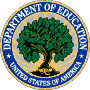 Fiscal Year 2020APPLICATION FOR GRANTS UNDER THETitle III, Part ANative American-Serving Nontribal Institutions ProgramCFDA # 84.031XCLOSING DATE: XX/XX/XXXXForm Approved, OMB No. 1840-0816 Expires X/XX/XXXXTable of Contents											     PageDear Applicant Letter …………………………………………………………..	2Competition Highlights …………………………………………………………	4Grants.gov Submission Procedures and Tips for Applicants...………………….	6Application Transmittal Instructions….…………………………………………	11Introduction ……………………………………………………………………..	13Definitions ……………………………………………………………………….	14Supplemental Information ………………………………………………………..	15Project Narrative Instructions……………………………………………………	17Guidance for Addressing Selection Criteria………………………………………	19	Notice Inviting Applications……………………………………………………	21 Authorizing Legislation ………………………………………………………….	56   Executive Order 12372 – Intergovernmental Review……………………………	57General Education Provisions Act (GEPA)……………….…...................………	58Government Performance and Results Act (GPRA)……………………………...	59  Instructions for Completing the Application……………..……………………….	61 Instructions for Standard Forms	63NASNTI Program Profile Form………………………………………………….. 	79  Application Checklist …………………………………………………………….	81  Paperwork Burden Statement……………………………………………………..	82 Dear Applicant:Thank you for your interest in applying for a new grant under the fiscal year (FY) 2020 Title III, Part A, Native American-Serving Nontribal Institutions (NASNTI) Program grant competition (Catalog of Federal Domestic Assistance [CFDA] number 84.031X).  This letter highlights specific elements in the Title III, Part A, NASNTI competition application package.  As you formulate your application, please review these requirements carefully, and thoroughly review the entire application package before preparing and submitting.In order to receive a grant under Title III, Part A programs, an institution of higher education (IHE) must have applied for and been designated as an eligible institution.  The Notice Inviting Applications (NIA) for the Designation as an Eligible Institution was published in the Federal Register on Month XX, XXXX (80 FR XXXXX).For FY 2020 there are two competitive preference priorities, and one invitational priority for the Title III, Part A, NASNTI program.  Applicants that address the competitive preference priorities can receive up to three additional points.Competitive Preference Priority 1 -- Fostering Flexible and Affordable Paths to Obtaining Knowledge and Skills (2 points). Projects that are designed to address the following priority area:Providing work-based learning experiences (such as internships, apprenticeships, and fellowships) that align with in-demand industry sectors or occupations (as defined in section 3(23) of the Workforce Innovation and Opportunity Act of 2014). Competitive Preference Priority 2 -- Fostering Knowledge and Promoting the Development of Skills that Prepare Students to be Informed, Thoughtful, and Productive Individuals and Citizens (1 point).Projects that are designed to address the following priority area:Supporting instruction in personal financial literacy, knowledge of markets and economics, knowledge of higher education financing and repayment (e.g., college savings and student loans), or other skills aimed at building personal financial understanding and responsibility.Invitational Priority:  Projects that support activities that strengthen Native language preservation and revitalization. We are particularly interested in applications that address this priority; however, under 34 CFR 75.105 (c)(1), we do not give an application that meets the invitational priority a competitive or absolute preference over other applications.For FY 2020, the Department anticipates there will be approximately $3,825,360 available for activities under Title III, Part A, Section 317 of the Higher Education Act of 1965, as amended (HEA).  Applicants should refer to Title III, Part A for the allowable activities.Applications for grants under the FY 2020 Title III, Part A, NASNTI program must be submitted electronically using Grants.gov at: http://www.grants.gov.  An applicant who is unable to submit using Grants.gov must submit a written request to waive the electronic submission requirement at least two weeks before the deadline date.  In order to submit a paper application, an applicant must have received approval for a non-electronic submission.For information (including dates and times) about how to submit your application electronically, please refer to the official NIA for New Awards for the FY 2020 Title III, Part A, NASNTI program published in Page 2 - Dear Applicantthe Federal Register.  The Federal Register NIA for New Awards and application instructions are included in this package. Do not rely upon any information that is inconsistent with the guidance contained within this application package and the NIA.  The NIA for the FY 2020 Title III, Part A, NASNTI program is the official document and you should not rely upon any information that is inconsistent with the guidance contained within the official document.  I urge you to carefully read all the information contained in this package, including the eligibility requirements found in the HEA as amended by the Higher Education Opportunity Act of 2008 (HEOA), and the competition highlights, before preparing your application.If you have any questions or require additional information, please contact Don Crews by email at Don.Crews@ed.gov or by telephone at (202) 453-7920.	Sincerely,   /S/Robert KingAssistant Secretary for Postsecondary EducationCompetition Highlights 1.  Applications for the FY 2020 Title III, Part A, NASNTI program must be submitted electronically using Grants.gov, accessible at: http://grants.gov.  You are urged to acquaint yourself with the requirements of Grants.gov early.  A more thorough discussion is included later in this application package.2.  Applications submitted late will not be accepted.  The application must be received on or before the deadline date and time.  Late applications will not be accepted.  We suggest that you submit your application several days before the deadline.  The Department is required to enforce the established deadline to ensure fairness to all applicants.  No changes or additions to an application will be accepted after the deadline date.3.  We recommend that applicants follow specific formatting requirements.  A “page” is 8.5” x 11”, on one side only, with one inch margins at the top, bottom, and both sides.  Page numbers and an identifier may be within the one inch margin.  Double space (no more than three lines per vertical inch) all text in the application narrative, except titles, headings, footnotes, quotations, references, captions and all text in charts, tables, and graphs.  Use one of the following fonts:  Times New Roman, Courier, Courier New, or Arial.  Do not use less than a 12-point font.4.  Applicants are required to submit a Project Abstract.   The Project Abstract is limited to a one-page single-spaced word document. The abstract must include the name of the institution, city, and purpose.  No charts.  The abstract must be uploaded into the “ED Abstract Form” in Grants.gov. 5.  Applicants are required to complete a program profile form.  Applicants are asked to carefully read the questions on the Program Profile located on pages 79-80 and check the box or place an “X” next to the box certifying that they will comply with the statutory requirements and program assurances cited in the applicable regulations.  Upon completion of the program profile sheet, you are required to copy and paste the Program Profile Form into a separate document or recreate the form exactly as it appears and attach the form to the “Other Attachments Form” in Grants.gov as a .pdf document.  6.  We recommend that applicants adhere to the suggested page limit for the Project Narrative portion of the application.  We recommend that you limit the section of the narrative that addresses the selection criteria to no more than 50 pages for the Individual Development Grant.7.  Applicants must follow specific submission procedures.  Included in this application package is a document containing submission procedures to ensure your application is received in a timely and acceptable manner.  Consult and follow the Federal Register notice to ensure proper guidance for application submission.  Exceptions to the electronic submission requirement are also outlined in the Federal Register notice.  The Department is required to enforce the established deadline in order to ensure fairness to all applicants.  8.  NASNTI applicants.  An institution of higher education is eligible to receive funds if such institution is a Native American-Serving Nontribal Institution.  Applicants, at the time of submission, will be required to certify that 10 percent of their total undergraduate enrollment is Native American.  9.  SEC. 306 of the HEOA. Native American-Serving Nontribal Institutions (NASNTI) Part A of Title III (20 U.S.C. 1059F et seq.) is amended by adding after section 318 the following:SEC. 319, Native American-Serving Nontribal Institutions authorizes competitive grants to eligible institutions of higher education as defined under Section 312(b) of the HEA that have, at the time of application, an enrollment of undergraduate students that is at least 10 percent Native American students.  The program authorizes grants that enable these institutions to improve and expand their capacity to serve Native American students and low-income individuals10.  For FY 2020 there are two competitive preference priorities and one invitational priority for the Title III, Part A, NASNTI program.  Applicants that address the competitive preference priorities can receive up to three additional points.Competitive Preference Priority 1 -- Fostering Flexible and Affordable Paths to Obtaining Knowledge and Skills (2 points): Providing work-based learning experiences (such as internships, apprenticeships, and fellowships) that align with in-demand industry sectors or occupations (as defined in section 3(23) of the Workforce Innovation and Opportunity Act of 2014). Competitive Preference Priority 2 -- Fostering Knowledge and Promoting the Development of Skills that Prepare Students to be Informed, Thoughtful, and Productive Individuals and Citizens (1 point): Supporting instruction in personal financial literacy, knowledge of markets and economics, knowledge of higher education financing and repayment (e.g., college savings and student loans), or other skills aimed at building personal financial understanding and responsibility.Invitational Priority:  Projects that support activities that strengthen Native language preservation and revitalization. We are particularly interested in applications that address this priority; however, under 34 CFR 75.105 (c)(1), we do not give an application that meets the invitational priority a competitive or absolute preference over other applications.11.  You are reminded that the document published in the Federal Register is the official document and that you should not rely upon any information that is inconsistent with the guidance contained within the official document.  Grants.gov Submission Procedures and Tips for ApplicantsIMPORTANT – PLEASE READ FIRSTTo facilitate your use of Grants.gov, this document includes important submission procedures you need to be aware of to ensure your application is received in a timely manner and accepted by the Department of Education.Browser SupportThe latest versions of Microsoft Internet Explorer (IE), Mozilla Firefox, Google Chrome, and Apple Safari are supported for use with Grants.gov. However, these web browsers undergo frequent changes and updates, so we recommend you have the latest version when using Grants.gov. Legacy versions of these web browsers may be functional, but you may experience issues.For additional information or updates, please see the Grants.gov Browser information in the Applicant FAQs: http://www.grants.gov/web/grants/applicants/applicant-faqs.html#browser.ATTENTION – Workspace, Adobe Forms and PDF Files Grants.gov applicants can apply online using Workspace. Workspace is a shared, online environment where members of a grant team may simultaneously access and edit different web forms within an application. For each funding opportunity announcement (FOA), you can create individual instances of a workspace.Below is an overview of applying on Grants.gov. For access to complete instructions on how to apply for opportunities, refer to:  																		https://www.grants.gov/web/grants/applicants/workspace-overview.html.Create a Workspace: Creating a workspace allows you to complete it online and route it through your organization for review before submitting.Complete a Workspace: Add participants to the workspace to work on the application together, complete all the required forms online or by downloading PDF versions, and check for errors before submission. The Workspace progress bar will display the state of your application process as you apply. As you apply using Workspace, you may click the blue question mark icon near the upper-right corner of each page to access context-sensitive help.a. Adobe Reader: If you decide not to apply by filling out web forms, you can download individual PDF forms in Workspace. The individual PDF forms can be downloaded and saved to your local device storage, network drive(s), or external drives, then accessed through Adobe Reader.NOTE: Visit the Adobe Software Compatibility page on Grants.gov to download the appropriate version of the software at: https://www.grants.gov/web/grants/applicants/adobe-software-compatibility.html. b. Mandatory Fields in Forms: In the forms, you will note fields marked with an      	             asterisk and a different background color. These fields are mandatory fields that must be completed to successfully submit your application.c. Complete SF-424 Fields First: The forms are designed to fill in common required fields across other forms, such as the applicant name, address, and DUNS Number. Once it is completed, the information will transfer to the other forms.Submit a Workspace: An application may be submitted through Workspace by clicking the Sign and Submit button on the Manage Workspace page, under the Forms tab. Grants.gov recommends submitting your application package at least 24-48 hours prior to the close date to provide you with time to correct any potential technical issues that may disrupt the application submission.Track a Workspace Submission: After successfully submitting a Workspace application, a Grants.gov Tracking Number (GRANTXXXXXXXX) is automatically assigned to the application. The number will be listed on the Confirmation page that is generated after submission. Using the tracking number, access the Track My Application page under the Applicants tab or the Details tab in the submitted workspace.For additional training resources, including video tutorials, refer to:	https://www.grants.gov/web/grants/applicants/applicant-training.html.Helpful RemindersREGISTER EARLY – Grants.gov registration involves many steps including registration on SAM (www.sam.gov) which may take approximately one week to complete, but could take upwards of several weeks  to complete, depending upon the completeness and accuracy of the data entered into the SAM database by an applicant. You may begin working on your application while completing the registration process, but you cannot submit an application until all of the registration steps are complete. Please note that once your SAM registration is active, it will take 24-48 hours for the information to be available in Grants.gov, and before you can submit an application through Grants.gov. For detailed information on the registration steps, please go to:  http://www.grants.gov/web/grants/register.html. [Note: Your organization will need to update its SAM registration annually.]Primary information about SAM is available at www.sam.gov. However, to further assist you with obtaining and registering your DUNS number and TIN in SAM or updating your existing SAM account, the Department of Education has prepared a SAM.gov Tip Sheet which you can find at: http://www2.ed.gov/fund/grant/apply/sam-faqs.html.SUBMIT EARLY – We strongly recommend that you do not wait until the last day to submit your application. Grants.gov will put a date/time stamp on your application and then process it after it is fully uploaded. The time it takes to upload an application will vary depending on a number of factors including the size of the application and the speed of your Internet connection, and the time it takes Grants.gov to process the application will vary as well. If Grants.gov rejects your application (see step three below), you will need to resubmit successfully to Grants.gov before 11:59:59 p.m. Eastern Time on the deadline date.  Note:  To submit successfully, you must provide the DUNS number on your application that was used when you registered as an Authorized Organization Representative (AOR) on Grants.gov. This DUNS number is typically the same number used when your organization registered with the SAM. If you do not enter the same DUNS number on your application as the DUNS you registered with, Grants.gov will reject your application.VERIFY SUBMISSION IS OK – You will want to verify that Grants.gov received your application submission on time and that it was validated successfully. To see the date/time your application was received, log in to Grants.gov and click on the Track My Application link. For a successful submission, the date/time received should be earlier than 11:59:59 p.m. Eastern Time on the deadline date, AND the application status should be: Validated, Received by Agency, or Agency Tracking Number Assigned. Once the Department of Education receives your application from Grants.gov, an Agency Tracking Number (PR/award number) will be assigned to your application and will be available for viewing on Grants.gov’s Track My Application link.If the date/time received is later than 11:59:59 p.m. Eastern Time on the deadline date, your application is late. If your application has a status of “Received” it is still awaiting validation by Grants.gov.  Once validation is complete, the status will either change to “Validated” or “Rejected with Errors.” If the status is “Rejected with Errors,” your application has not been received successfully. Some of the reasons Grants.gov may reject an application can be found on the Grants.gov site:  http://www.grants.gov/web/grants/applicants/encountering-error-messages.html.For more detailed information on troubleshooting Adobe errors, you can review the Adobe Reader Software Tip Sheet at: http://www.grants.gov/web/grants/applicants/adobe-software-compatibility.html.If you discover your application is late or has been rejected, please see the instructions below. Note: You will receive a series of confirmations both online and via e-mail about the status of your application. Please do not rely solely on e-mail to confirm whether your application has been received timely and validated successfully.  Submission Problems – What should you do?If you have problems submitting to Grants.gov before the closing date, please contact Grants.gov Customer Support at 1-800-518-4726 or support@grants.gov or access the Grants.gov Self-Service Knowledge Base web portal at:  https://grants-portal.psc.gov/Welcome.aspx?pt=Grants.If electronic submission is required, you must submit an electronic application before 11:59:59 p.m. Eastern Time, unless you follow the procedures in the Federal Register notice and qualify for one of the exceptions to the electronic submission requirement and submit, no later than two weeks before the application deadline date, a written statement to the Department that you qualify for one of these exceptions. If electronic submission is optional and you have problems that you are unable to resolve before the deadline date and time for electronic applications, please follow the transmittal instructions for hard copy applications in the Federal Register notice and get a hard copy application postmarked by midnight on the deadline date. (See the Federal Register notice for detailed instructions.)Helpful Hints When Working with Grants.govPlease go to http://www.grants.gov/web/grants/support.html for help with Grants.gov. For additional tips related to submitting grant applications, please refer to the Grants.gov Applicant FAQs found at this Grants.gov link: http://www.grants.gov/web/grants/applicants/applicant-faqs.html, as well as additional information on Workspace at https://www.grants.gov/web/grants/applicants/applicant-faqs.html#workspace.Dial-Up Internet ConnectionsWhen using a dial up connection to upload and submit your application, it can take significantly longer than when you are connected to the Internet with a high-speed connection, e.g. cable modem/DSL/T1. While times will vary depending upon the size of your application, it can take a few minutes to a few hours to complete your grant submission using a dial up connection. If you do not have access to a high-speed connection and electronic submission is required, you may want to consider following the instructions in the Federal Register notice to obtain an exception to the electronic submission requirement no later than two weeks before the application deadline date. (See the Federal Register notice for detailed instructions.) Attaching Files – Additional TipsPlease note the following tips related to attaching files to your application:When you submit your application electronically, you must upload any narrative sections and all other attachments to your application as files in either Portable Document Format (PDF) or Microsoft Word.  Although applicants have the option of uploading any narrative sections and all other attachments to their application in either PDF or Microsoft Word, we recommend applicants submit all documents as read-only flattened PDFs, meaning any fillable PDF files must be saved and submitted as non-fillable PDF files and not as interactive or fillable PDF files, to better ensure applications are processed in a more timely, accurate, and efficient manner.  Grants.gov cannot process an application that includes two or more files that have the same name within a grant submission. Therefore, each file uploaded to your application package should have a unique file name.When attaching files, applicants should follow the guidelines established by Grants.gov on the size and content of file names. Uploaded file names must be fewer than 50 characters, and, in general, applicants should not use any special characters. However, Grants.gov does allow for the following UTF-8 characters when naming your attachments:  A-Z, a-z, 0-9, underscore, hyphen, space, period, parenthesis, curly braces, square brackets, ampersand, tilde, exclamation point, comma, semi colon, apostrophe, at sign, number sign, dollar sign, percent sign, plus sign, and equal sign. Applications submitted that do not comply with the Grants.gov guidelines will be rejected at Grants.gov and not forwarded to the Department.  Applicants should limit the size of their file attachments. Documents submitted that contain graphics and/or scanned material often greatly increase the size of the file attachments and can result in difficulties opening the files. For reference, the average discretionary grant application package with all attachments is less than 5 MB. Therefore, you may want to check the total size of your package before submission.Updated 02/21/2019Application Transmittal InstructionsATTENTION ELECTRONIC APPLICANTS:  Please note that you must follow the Application Procedures as described in the Federal Register notice announcing the grant competition.  This program requires the electronic submission of applications; specific requirements and waiver instructions can be found in the Federal Register notice. According to the instructions found in the Federal Register notice, those requesting and qualifying for an exception to the electronic submission requirement may submit an application by mail, commercial carrier or by hand delivery.If you want to apply for a grant and be considered for funding, you must meet the following deadline requirements:Applications Submitted Electronically:You must submit your grant application through the Internet using the software provided on Grants.gov Web site (http://www.grants.gov) by 11:59:59 p.m. Eastern time on or before the deadline date.If you submit your application through the Internet via the Grants.gov Web site, you will receive an automatic acknowledgement when we receive your application.For more information on using Grants.gov, please refer to the “Notice Inviting Applications” that was published in the Federal Register or visit http://www.grants.gov.Submission of Paper Applications by Mail:If you submit your application in paper format by mail (through the U.S. Postal Service or a commercial carrier), you must mail the original and two copies of your application, on or before the application deadline date, to the Department at the following address:U.S. Department of EducationApplication Control CenterAttention:  (CFDA Number 84.031X)LBJ Basement Level 1400 Maryland Avenue, SWWashington, DC  20202-4260You must show proof of mailing consisting of one of the following:(1)  A legibly dated U.S. Postal Service postmark.(2)  A legible mail receipt with the date of mailing stamped by the U.S. Postal Service.(3)  A dated shipping label, invoice, or receipt from a commercial carrier. (4)  Any other proof of mailing acceptable to the Secretary of the U.S. Department of Education.If you mail your application through the U.S. Postal Service, we do not accept either of the following as proof of mailing:(1)  A private metered postmark.(2)  A mail receipt that is not dated by the U.S. Postal Service.If your application is postmarked after the application deadline date, we will not consider your application.Note:  The U.S. Postal Service does not uniformly provide a dated postmark.  Before relying on this method, you should check with your local post office.Submission of Paper Applications by Hand Delivery:If you qualify for an exception to the electronic submission requirement, you (or a courier service) may deliver your paper application to the Department by hand.  You must deliver the original and two copies of your application by hand, on or before the application deadline date, to the Department at the following address: U.S. Department of EducationApplication Control CenterAttention:  (CFDA Numbers 84.031X)550 12th Street, SW.Room 7039, Potomac Center PlazaWashington, DC  20202-4260 The Application Control Center accepts hand deliveries daily between 8:00 a.m. and 4:30:00 p.m., Washington, DC time, except Saturdays, Sundays, and Federal holidays. Note for Mail or Hand Delivery of Paper Applications:  If you mail or hand deliver your application to the Department--(1)  You must indicate on the envelope and--if not provided by the Department--in Item 11 of the SF 424 the CFDA number, including suffix letter, if any, of the competition under which you are submitting your application; and(2)  The Application Control Center will mail to you a notification of receipt of your grant application.  If you do not receive this notification within 15 business days from the application deadline date, you should call the U.S. Department of Education Application Control Center at (202) 245-6288.Late ApplicationsIf your application is late, we will notify you that we will not consider the application.IntroductionNative American-Serving Nontribal Institutions(NASNTI)PROGRAM AUTHORITYTitle III, Part A, Section 319 of the Higher Education Act of 1965, as amended (HEA) by the Higher Education Opportunity Act of 2008 (HEOA).APPLICABLE REGULATIONSEducation Department General Administrative Regulations (EDGAR 34 CFR parts 75, 77, 79, 82, 84, 86, 97, 98 and 99), and the program regulations in 34 CFR part 607.6.PURPOSEThe overall purpose of the program is to provide grants and related assistance to NASNTI to enable these institutions to improve and expand their capacity to serve Native Americans and low-income individuals.ELIGIBLE APPLICANTSAn institution of higher education is eligible to receive funds from the amounts made available under this section if such institution is a NASNTI.ACTIVITIES FUNDED UNDER TITLE III, PART A, SECTION 317 (DISCRETIONARY AUTHORITY) – 84.031XGrants awarded under this section shall be used by Native American-Serving Nontribal Institutions to assist such institutions to plan, develop, undertake, and carry out activities to improve and expand such institutions’ capacity to serve Native Americans and low-income individuals.The purchase, rental or lease of scientific or laboratory equipment for educational purposes, including instructional and research purposes;Renovation and improvement in classroom, library, and other instructional facilities;Support of faculty exchanges, and faculty development and faculty fellowships to assist faculty in attaining advanced degrees in the faculty’s field of instruction;Curriculum development and academic instruction;The purchase of library books, periodicals, microfilm, and other educational materials;Funds and administrative management, and acquisition of equipment for use in strengthening funds management;The joint use of facilities such as laboratories and libraries;Academic tutoring and counseling programs and student support services.DEFINITIONSNative American – The term “Native American” means an individual who is of a tribe, people, or culture that is indigenous to the United States.Native American-Serving Nontribal Institutions (NASNTI) – The term “Native American-Serving Nontribal Institutions” means an institution of higher education, as defined in section 101(a), that at the time of application-Is an eligible institution under section 312(b)Has an enrollment of undergraduate students that is not less than 10 percent Native American students; andIs not a Tribal College or University (as defined in section 316 of the HEA, as amended).Supplemental InformationThe following information supplements the information provided in the “Dear Applicant” letter and the Federal Register NIA.1.  Certification of EligibilityAll applicants for the NASNTI program must have received a Designation of Eligibility in order to be considered for funding. 2.  Estimated FundingAvailable Funds for FY 2020Title III, Part A, NASNTI $3,825,360The U.S. Department of Education is not bound by these estimates.3.  Intergovernmental Review of Federal ProgramsIntergovernmental Review of Federal Programs was issued to foster an intergovernmental partnership and to strengthen federalism by relying on state and local processes for the coordination and review of proposed Federal financial assistance.Applicants must contact the appropriate State Single Point of Contact to find out about, and to comply with, the State’s process under Executive Order 12372.   https://www.whitehouse.gov/wp-content/uploads/2017/11/SPOC-Feb.-2018.pdf4.   Applicant FundingThe Department is often unable to award the full amount of funds requested.  Applicants should pay close attention to the “Award Information” section of the Federal Register Notice.  The Department will not fund any application at an amount exceeding the applicable maximum level.5.  Evaluation of ApplicationsA three-member panel of non-federal reviewers evaluates each application.  Each reviewer assigns points for each selection criterion and prepares evaluation comments.6.  Selection CriteriaThe selection criteria in EDGAR 34 CFR part 75 section 75.210 are used to evaluate applications.  The selection criteria and maximum possible points are included in the Federal Register Notice.7.  Notice to Successful ApplicantsThe Department’s Office of Legislation and Congressional Affairs will inform the Congress regarding applications approved for new program grants.  Successful applicants will receive award notices by email shortly after the Congress is notified.  No funding information will be released before the Congress is notified.8.  Notice to Unsuccessful Applicants     Unsuccessful applicants will be notified in writing.9.  Annual Performance Report RequirementsIf you receive a new grant award under the NASNTI program, you will be required to complete an Interim Performance Report after six months into the grant period, an Annual Performance Report each year and Final Performance Report at the end of the grant period.Grantees will be reminded of these reporting requirements prior to the due dates.10.  Contact Information        NASNTI Program      Don Crews      Grants Management Specialist        U.S. Department of Education      400 Maryland Avenue, S.W. Room 250-14      Washington, DC  20202      (202) 453-7920 (Telephone)      (202) 205-0063 (Fax)      Don.Crews@ed.gov (E-mail Address)For Grants.Gov-related questions and assistance, please contact:Support Desk:          Grants.gov support DeskTelephone                (800) 518-4726Hours:                      Monday-Friday, 7:00 A.M. - 9:00 P.M. Eastern TimeProject Narrative InstructionsThis project narrative shall be attached to the “Project Narrative Attachment Form” in the application package, in Grants.gov.Before preparing the Project Narrative, applicants should review the program statute, program regulations, the Federal Register Notice, and the Dear Applicant Letter for specific guidance and requirements.The Secretary evaluates an application according to the program specific criteria in EDGAR 34 CFR part 75 §75.210.  The Program Narrative should provide in detail the information that addresses each selection criterion.  The maximum possible score for each category of selection criterion is indicated in parenthesis.  For ease of reading by the reviewers, applicants should follow the sequence of the criteria as provided below.  Applications should be written in a clear and concise manner.  You should limit the section of the narrative that addresses the selection criteria to not more than 50 pages for the Individual Development Grant application.We recommend that applicants limit the section of the application that addresses the competitive preference priorities and the invitational priority to eight additional pages, three pages to address each competitive preference priority for a total of six pages and two pages to address the invitational priority. Please include a separate heading when responding to each priority.  Responses to all priorities shall be attached to the Other Attachments Form in Grants.gov.Your development grant application (individual or cooperative arrangement) must contain the following:1.  Application for Federal Assistance (SF 424)Application for Federal Assistance (SF 424)Department of Education Supplemental Information for SF 424Note:  Applicants must complete the SF 424 form first because the information you provided here is automatically inserted into other sections of Grants.gov.2.  U.S. Department of Education Budget Summary FormsED 524 (Section A and Section B)The “U.S. Department of Education Budget Information for Non-Construction Programs” Form (found in Grants.gov) is where applicants provide budget information for Section A – Budget Summary U.S. Department of Education Funds and Section B – Budget Summary Non-Federal Funds.  Applicants should include costs for all project years.  Note:  Section C – Budget Narrative section in the selection criteria should be included in the “Project Narrative Attachment Form.”3.  ED Abstract FormThe “ED Abstract Form” (found in Grants.gov) is where applicants will attach, in a .pdf document, their onepage project abstract that will provide an overview of the proposed project.  Do not use charts.           4.  Other Attachments FormProgram Profile PageCompetitive Preference PrioritiesInvitational Priority5.  Assurances for Non-Construction Programs (SF424-B)6.  Disclosure of Lobbying Activities (SF-LLL)7.  ED GEPA 427 Form8.  Certification Regarding Lobbying (ED 80-0013)9.  Program Narrative Selection Criteria     As part of addressing the selection criteria and developing your program application, we presume that your institution has analyzed the major problems affecting it and designed specific strategies to address and possibly resolve these problems.  You should be ready to carry out the proposed project once you receive the grant and should not use the funds for intensive planning activities.	Be sure to include a Table of Contents.  The Table of Contents will not be included in the page count.  Prepare your complete program narrative in .pdf format and attach it to the “Project Narrative Attachment Form” in Grants.gov.	Content:  This is the narrative portion of your application where you address the weighted selection criteria that the readers will use to evaluate your application and to assess the strengths and weaknesses of your proposal.  These pages will be included in the mandatory page count.	For each proposed activity, separately address the selection criteria I through VII, in the same order as they appear below and as precisely as possible, to ensure your application contains the information readers will need to judge the quality of the proposed development grant activities.I.      Need for the project.  (Maximum 25 points)  II.    Quality of the project design.  (Maximum 20 points)III.   Quality of the project services.  (Maximum 10 points)IV.   Quality of project personnel.  (Maximum 10 points)  V.     Adequacy of resources. (Maximum 5 points)  VI.   Quality of management plan.  (Maximum 15 points)VII.  Quality of the project evaluation.  (Maximum 15 points)THE FOLLOWING GUIDANCE MAY ASSIST YOU IN ADDRESSING EACH OF THE WEIGHTED SELECTION CRITERIA:Need:  When addressing this criterion, applicants should provide detailed information that not only identifies a need for their proposed project, but they should also provide data that supports their claim for a need for the proposed project.  Supporting documentation may consist of recent statistics from State, local and Federal sources; mission statement; comparison data from similar institutions; etc.Project Design:  When addressing this criterion, applicants should clearly and succinctly identify the goals, objectives, and outcomes to be achieved.  A mere listing of the goals, objectives, and outcomes is not sufficient.  The identified goals, objectives, and outcomes should not only address the identified need for the project but should also be measurable and support the purpose of the program.Project Services:  When addressing this criterion, applicants should clearly spell out the activities and services they are proposing and the intended recipients or beneficiaries of each service activity.  A mere listing of the services and beneficiaries is not enough.  Provide details as to the types of activities and services to be provided and the extent to which the activities and services reflect up-to-date knowledge from research and effective practice.  In other words, will the proposed activities and services meet the need of the project?Project Personnel:  The minimum qualifications must be identified for all project personnel positions.  The minimum educational qualifications should include the type of degree required and the acceptable field(s) of study.  The type and minimum amount of work-related experience should also be described for each position.Adequacy of Resources:  This section should provide information that shows that the proposed budget will provide adequate resources necessary to successfully carry out the proposed project.  Applicants should demonstrate how the proposed costs would enable them to carry out the project and that the proposed costs are reasonable in relation to the objectives, design, and significance of the proposed project.In response to this criterion, applicants must also provide a detailed, itemized budget (ED Form 524) and a detailed budget narrative for each 12-month budget period.  The budget narrative addressing the selection criterion is to be included in the Project Narrative.Management Plan:  Describe the plan of management.  Who will be responsible for which task?  What are the expected timelines and proposed budgets for each activity or service?  What are the expected milestones for accomplishing the proposed activities or services?  Have you included procedures that will ensure feedback and the opportunity for continuous improvement in the operation of the proposed project?  Be sure that the management plans are clearly and concisely defined.Project Evaluation:  A strong evaluation plan should be included and should be used, as appropriate, to shape the development of the project from the beginning of the grant period.  The evaluation plan should include benchmarks to monitor progress toward meeting specific project objectives based on the program’s performance indicators.  Specifically, the plan should identify the individual or organization that has agreed to serve as evaluator for the project and describe the qualifications of the evaluator.  The plan should describe the evaluation design, indicating: (1) what types of data will be collected; (2) when various types of data will be collected; (3) what methods will be used; (4) what instruments will be developed and when; (5) how the data will be analyzed; (6) when reports and outcomes will be available; and (7) how the applicant will use the information collected through evaluation to monitor progress of the funded project.  Applicants are encouraged to devote an appropriate level of resources to project evaluation and should explain the measures and strategies that will be used to ensure that the evaluation is appropriately rigorous and independent.   Notice Inviting ApplicationsNote:  The U.S. Department of Education is not planning to have a NASNTI grant competition in the current fiscal year (FY 2019).  Therefore, the most recent Notice Inviting Applications for this program (FY 2016) has been included.4000-01-UDEPARTMENT OF EDUCATIONApplications for New Awards; Native American-Serving Nontribal Institutions ProgramAGENCY:  Office of Postsecondary Education, Department of Education.ACTION:  Notice.Overview Information:Native American-Serving Nontribal Institutions (NASNTI) Program. Notice inviting applications for new awards for fiscal year (FY) 2016.Catalog of Federal Domestic Assistance (CFDA) Number: 84.382C. Dates:Applications Available:  March 2, 2016.Deadline for Transmittal of Applications:  May 2, 2016.Deadline for Intergovernmental Review:  June 30, 2016. Full Text of AnnouncementI.  Funding Opportunity DescriptionPurpose of Program:  The NASNTI Program provides grants to eligible institutions of higher education (IHEs) that have an undergraduate enrollment of at least 10 percent Native American students to assist such institutions to plan, develop, undertake, and carry out activities to improve and expand such institutions’ capacity to serve Native American and low-income individuals.  The program is authorized under section 371 of the Higher Education Act of 1965, as amended.  Priorities:  This notice contains one absolute priority, two competitive preference priorities, and one invitational priority.  The absolute priority is from the Department’s notice of final supplemental priorities and definitions for discretionary grant programs (Supplemental Priorities), published in the Federal Register on December 10, 2014 (79 FR 73425).  In accordance with 34 CFR 75.105(b)(2)(ii), the competitive preference priorities are from 34 CFR 75.226.Absolute Priority:  For FY 2016 and any subsequent year in which we make awards from the list of unfunded applications from this competition, this priority is an absolute priority.  	This priority is: Supporting High-Need Students.     (a)  Projects that are designed to improve:     (i)  Academic outcomes;      (ii)  Learning environments; or     (iii)  Both,     (b)  For one or more of the following groups of students:     (i)  High-need students.     (ii) Students with disabilities.     (iii) English learners.     (iv) Disconnected youth or migrant youth.     (v)  Low-skilled adults.	(vi) Students who are members of federally recognized Indian tribes.Competitive Preference Priorities:  For FY 2016 and any subsequent year in which we make awards from the list of unfunded applications from this competition, these priorities are competitive preference priorities.  Under 34 CFR 75.105(c)(2)(i), we award one additional point to an application that meets Competitive Preference Priority 1 and three additional points to an application that meets Competitive Preference Priority 2.  Applicants may address only one of the competitive preference priorities and must clearly indicate in their application which competitive preference priority they are addressing.  Applicants that apply under Competitive Preference Priority 2, but whose applications do not meet the moderate evidence of effectiveness standard, may still be considered under Competitive Preference Priority 1 to determine whether their applications meet the evidence of promise standard.     These priorities are:Competitive Preference Priority 1  (One additional point)  Applications supported by evidence of effectiveness that meets the conditions set out in the definition of “evidence of promise.”  Competitive Preference Priority 2  (Three additional points)  Applications supported by evidence of effectiveness that meets the conditions set out in the definition of “moderate evidence of effectiveness.”  Invitational Priority:  For FY 2016 and any subsequent year in which we make awards from the list of unfunded applications from this competition, this priority is an invitational priority.  Under 34 CFR 75.105(c)(1), we do not give an application that meets this invitational priority a competitive or absolute preference over other applications.       This priority is:Projects that support activities that strengthen Native American language preservation and revitalization. Definitions:  The following definitions are from 34 CFR 77.1 and the Supplemental Priorities.Disconnected youth means low-income individuals, ages 14-24, who are homeless, are in foster care, are involved in the justice system, or are not working or enrolled in (or at risk of dropping out of) an educational institution. Evidence of promise means there is empirical evidence to support the theoretical linkage(s) between at least one critical component and at least one relevant outcome presented in the logic model for the proposed process, product, strategy, or practice.  Specifically, evidence of promise means the conditions in both paragraphs (i) and (ii) of this definition are met:(i)  There is at least one study that is a--(A)  Correlational study with statistical controls for selection bias;(B)  Quasi-experimental design study that meets the What Works Clearinghouse Evidence Standards with reservations; or(C)  Randomized controlled trial that meets the What Works Clearinghouse Evidence Standards with or without reservations.(ii)  The study referenced in paragraph (i) of this definition found a statistically significant or substantively important (defined as a difference of 0.25 standard deviations or larger) favorable association between at least one critical component and one relevant outcome presented in the logic model for the proposed process, product, strategy, or practice.High-minority school means a school as that term is defined by a local educational agency (LEA), which must define the term in a manner consistent with its State's Teacher Equity Plan, as required by section 1111(b)(8)(C) of the Elementary and Secondary Education Act of 1965, as amended (ESEA).  The applicant must provide the definition(s) of high-minority schools used in its application.High-need students means students who are at risk of educational failure or otherwise in need of special assistance and support, such as students who are living in poverty, who attend high-minority schools, who are far below grade level, who have left school before receiving a regular high school diploma, who are at risk of not graduating with a diploma on time, who are homeless, who are in foster care, who have been incarcerated, who have disabilities, or who are English learners. Large sample means an analytic sample of 350 or more students (or other single analysis units), or 50 or more groups (such as classrooms or schools) that contain 10 or more students (or other single analysis units).Logic model (also referred to as theory of action) means a well-specified conceptual framework that identifies key components of the proposed process, product, strategy, or practice (i.e., the active “ingredients” that are hypothesized to be critical to achieving the relevant outcomes) and describes the relationships among the key components and outcomes, theoretically and operationally.Low-skilled adult means an adult with low literacy and numeracy skills. Moderate evidence of effectiveness means one of the following conditions is met:(i)  There is at least one study of the effectiveness of the process, product, strategy, or practice being proposed that meets the What Works Clearinghouse Evidence Standards without reservations, found a statistically significant favorable impact on a relevant outcome (with no statistically significant and overriding unfavorable impacts on that outcome for relevant populations in the study or in other studies of the intervention reviewed by and reported on by the What Works Clearinghouse), and includes a sample that overlaps with the populations or settings proposed to receive the process, product, strategy, or practice.(ii)  There is at least one study of the effectiveness of the process, product, strategy, or practice being proposed that meets the What Works Clearinghouse Evidence Standards with reservations, found a statistically significant favorable impact on a relevant outcome (with no statistically significant and overriding unfavorable impacts on that outcome for relevant populations in the study or in other studies of the intervention reviewed by and reported on by the What Works Clearinghouse), includes a sample that overlaps with the populations or settings proposed to receive the process, product, strategy, or practice, and includes a large sample and a multi-site sample.  Note:  multiple studies can cumulatively meet the large and multi-site sample requirements as long as each study meets the other requirements in this paragraph. Multi-site sample means more than one site, where site can be defined as an LEA, locality, or State.Quasi-experimental design study means a study using a design that attempts to approximate an experimental design by identifying a comparison group that is similar to the treatment group in important respects.  These studies, depending on design and implementation, can meet What Works Clearinghouse Evidence Standards with reservations (but not What Works Clearinghouse Evidence Standards without reservations).Randomized controlled trial means a study that employs random assignment of, for example, students, teachers, classrooms, schools, or districts to receive the intervention being evaluated (the treatment group) or not to receive the intervention (the control group).  The estimated effectiveness of the intervention is the difference between the average outcome for the treatment group and for the control group.  These studies, depending on design and implementation, can meet What Works Clearinghouse Evidence Standards without reservations. Regular high school diploma means the standard high school diploma that is awarded to students in the State and that is fully aligned with the State's academic content standards or a higher diploma and does not include a General Education Development (GED) credential, certificate of attendance, or any alternative award.Relevant outcome means the student outcome(s) (or the ultimate outcome if not related to students) the proposed process, product, strategy, or practice is designed to improve; consistent with the specific goals of a program.State means any of the 50 States, the Commonwealth of Puerto Rico, the District of Columbia, Guam, American Samoa, the Virgin Islands, the Northern Mariana Islands, or the Trust Territory of the Pacific Islands.What Works Clearinghouse Evidence Standards means the standards set forth in the What Works Clearinghouse Procedures and Standards Handbook (Version 3.0, March 2014), which can be found at the following link: http://ies.ed.gov/ncee/wwc/DocumentSum.aspx?sid=19. Program Authority:  20 U.S.C. 1067q(a)(7) and (b)(2)(D)(iv).Applicable Regulations:  (a)  The Education Department General Administrative Regulations in 34 CFR parts 75, 77, 79, 82, 84, 86, 97, 98, and 99.  (b)  The Office of Management and Budget (OMB) Guidelines to Agencies on Governmentwide Debarment and Suspension (Nonprocurement) in 2 CFR part 180, as adopted and amended as regulations of the Department in 2 CFR part 3485.  (c)  The Uniform Administrative Requirements, Cost Principles, and Audit Requirements for Federal Awards in 2 CFR part 200, as adopted and amended in 2 CFR part 3474.  (d)  The Supplemental Priorities.II.  Award InformationType of Award:  Discretionary grants.Estimated Available Funds:  $4,635,000.Contingent upon the availability of funds and the quality of applications, we may make additional awards in FY 2017 from the list of unfunded applications from this competition.Estimated Range of Awards:  $300,000-$350,000 per year.Estimated Average Size of Awards:  $325,000 per year.Maximum Award:  We will reject any application that proposes a budget exceeding $350,000 for a single budget period of 12 months.  Estimated Number of Awards:  11.Note:  The Department is not bound by any estimates in this notice. Project Period:  Up to 60 months.III.  Eligibility Information1.  Eligible Applicants:  An IHE is eligible to receive funds under the NASNTI Program if it qualifies as a Native American-Serving Nontribal Institution.  At the time of application, IHEs applying for funds under the NASNTI Program must have an enrollment of undergraduate students that is at least 10 percent Native American, as defined as follows:Native American means a person who is of a tribe, people, or culture that is indigenous to the United States.  At the time of submission of their applications, applicants must certify their total undergraduate headcount enrollment and that 10 percent of the IHE’s enrollment is Native American.  An assurance form, which is included in the application materials for this competition, must be signed by an official for the applicant and submitted.  To qualify as an eligible institution under the NASNTI Program, an institution must also be–-(a)  Accredited or pre-accredited by a nationally recognized accrediting agency or association that the Secretary has determined to be a reliable authority as to the quality of education or training offered; (b)  Legally authorized by the State in which it is located to be a community college or to provide an educational program for which it awards a bachelor’s degree; and(c)  Designated as an “eligible institution” by demonstrating that it has:  (i) an enrollment of needy students as described in 34 CFR 607.3; and (ii) low average educational and general expenditures per full-time equivalent (FTE) undergraduate student as described in 34 CFR 607.4.Note:  The notice announcing the FY 2016 process for designation of eligible institutions, and inviting applications for waiver of eligibility requirements, was published in the Federal Register on November 19, 2015 (80 FR 72422).  Only institutions that the Department determines are eligible, or which are granted a waiver, may apply for a grant in this program. 2.  Cost Sharing or Matching:  This program does not require cost sharing or matching unless funds are used for an endowment. IV.  Application and Submission InformationAddress to Request Application Package:  Don Crews, U.S. Department of Education, 400 Maryland Avenue, SW., room 7E311, Washington, DC 20202.  You may contact these individuals at the following email addresses or telephone numbers:Don.Crews@ed.gov; (202) 453-7920If you use a telecommunications device for the deaf (TDD) or a text telephone (TTY), call the Federal Relay Service (FRS), toll free, at 1-800-877-8339.You can obtain an application via the Internet using the following address:  www.Grants.gov.  Individuals with disabilities can obtain a copy of the application package in an accessible format (e.g., braille, large print, audiotape, or compact disc) by contacting one of the program contact people listed in this section.2.  Content and Form of Application Submission:  Requirements concerning the content of an application, together with the forms you must submit, are in the application package for this program.Page Limit:  The application narrative is where you, the applicant, address the selection criteria, the absolute priority, the competitive preference priorities, and the invitational priority that reviewers use to evaluate your application.  We have established mandatory page limits.  You must limit the section of the application narrative that addresses:The selection criteria to no more than 50 pages.The absolute priority to no more than three pages.A competitive preference priority, to no more than three pages, if you address one.The invitational priority to no more than two pages, if you address it.Accordingly, under no circumstances may the application narrative exceed 58 pages.  Include a separate heading for each priority that you address.       For the purpose of determining compliance with the page limits, each page on which there are words will be counted as one full page.  Applicants must use the following standards:     •  A “page” is 8.5" x 11", on one side only, with 1" margins at the top, bottom, and both sides.  Page numbers and an identifier may be within the 1" margins.     •  Double space (no more than three lines per vertical inch) all text in the application narrative, except titles, headings, footnotes, quotations, references, and captions and all text in charts, tables, figures, and graphs.  These items may be single-spaced.  Charts, tables, figures, and graphs in the application narrative count toward the page limits.     •  Use a font that is either 12 point or larger, or no smaller than 10 pitch (characters per inch).  However, you may use a 10-point font in charts, tables, figures, graphs, footnotes, and endnotes.     •  Use one of the following fonts:  Times New Roman, Courier, Courier New, or Arial.  An application submitted in any other font (including Times Roman or Arial Narrow) will not be accepted.The page limit does not apply to the Application for Federal Assistance (SF 424); the Supplemental Information for SF 424 Form; the Budget Information Summary Form (ED Form 524) and Budget Narrative; and the assurances and certifications.  The page limit also does not apply to the table of contents, the one-page abstract, the resumes, the bibliography, the letters of support, program profile, or the studies.  If you include any attachments or appendices, these items will be counted as part of the application narrative for purposes of the page-limit requirement.  You must include your complete response to the selection criteria and priorities in the application narrative.We will reject your application if you exceed the page limits.3.  Submission Dates and Times: Applications Available:  [INSERT DATE OF PUBLICATION IN THE FEDERAL REGISTER]. Deadline for Transmittal of Applications:  [INSERT DATE 60 DAYS AFTER DATE OF PUBLICATION IN THE FEDERAL REGISTER].Applications for grants under this competition must be submitted electronically using the Grants.gov Apply site (Grants.gov).  For information (including dates and times) about how to submit your application electronically, or in paper format by mail or hand delivery if you qualify for an exception to the electronic submission requirement, please refer to Other Submission Requirements in section IV of this notice.We do not consider an application that does not comply with the deadline requirements.    Individuals with disabilities who need an accommodation or auxiliary aid in connection with the application process should contact one of the program contact people listed under For Further Information Contact in section VII of this notice.  If the Department provides an accommodation or auxiliary aid to an individual with a disability in connection with the application process, the individual’s application remains subject to all other requirements and limitations in this notice.Deadline for Intergovernmental Review:  [INSERT DATE 120 DAYS AFTER DATE OF PUBLICATION IN THE FEDERAL REGISTER].4.  Intergovernmental Review:  This program is subject to Executive Order 12372 and the regulations in 34 CFR part 79.  Information about Intergovernmental Review of Federal Programs under Executive Order 12372 is in the application package for this program.5.  Funding Restrictions:  We reference the regulations outlining funding restrictions in the Applicable Regulations section of this notice.6.  Data Universal Numbering System Number, Taxpayer Identification Number, and System for Award Management:  To do business with the Department of Education, you must--     a.  Have a Data Universal Numbering System (DUNS) number and a Taxpayer Identification Number (TIN);     b.  Register both your DUNS number and TIN with the System for Award Management (SAM) (formerly the Central Contractor Registry), the Government’s primary registrant database;     c.  Provide your DUNS number and TIN on your application; and     d.  Maintain an active SAM registration with current information while your application is under review by the Department and, if you are awarded a grant, during the project period.	You can obtain a DUNS number from Dun and Bradstreet at the following Web site:  http://fedgov.dnb.com/webform.  A DUNS number can be created within one to two business days.	If you are a corporate entity, agency, institution, or organization, you can obtain a TIN from the Internal Revenue Service.  If you are an individual, you can obtain a TIN from the Internal Revenue Service or the Social Security Administration.  If you need a new TIN, please allow two to five weeks for your TIN to become active. The SAM registration process can take approximately seven business days, but may take upwards of several weeks, depending on the completeness and accuracy of the data you enter into the SAM database.  Thus, if you think you might want to apply for Federal financial assistance under a program administered by the Department, please allow sufficient time to obtain and register your DUNS number and TIN.  We strongly recommend that you register early.Note:  Once your SAM registration is active, it may be 24 to 48 hours before you can access the information in, and submit an application through, Grants.gov.If you are currently registered with SAM, you may not need to make any changes.  However, please make certain that the TIN associated with your DUNS number is correct.  Also note that you will need to update your registration annually.  This may take three or more business days.Information about SAM is available at www.SAM.gov.  To further assist you with obtaining and registering your DUNS number and TIN in SAM or updating your existing SAM account, we have prepared a SAM.gov Tip Sheet, which you can find at:  www2.ed.gov/fund/grant/apply/sam-faqs.html.In addition, if you are submitting your application via Grants.gov, you must (1) be designated by your organization as an Authorized Organization Representative (AOR); and (2) register yourself with Grants.gov as an AOR.  Details on these steps are outlined at the following Grants.gov Web page:  www.grants.gov/web/grants/register.html.7.  Other Submission Requirements:  Applications for grants under the NASNTI Program must be submitted electronically unless you qualify for an exception to this requirement in accordance with the instructions in this section.a.  Electronic Submission of Applications.Applications for grants under the NASNTI Program, CFDA number 84.382C, must be submitted electronically using the Governmentwide Grants.gov Apply site at www.Grants.gov.  Through this site, you will be able to download a copy of the application package, complete it offline, and then upload and submit your application.  You may not email an electronic copy of a grant application to us. We will reject your application if you submit it in paper format unless, as described elsewhere in this section, you qualify for one of the exceptions to the electronic submission requirement and submit, no later than two weeks before the application deadline date, a written statement to the Department that you qualify for one of these exceptions.  Further information regarding calculation of the date that is two weeks before the application deadline date is provided later in this section under Exception to Electronic Submission Requirement.You may access the electronic grant application for the NASNTI Program at www.Grants.gov.  You must search for the downloadable application package for this program competition by the CFDA number.  Do not include the CFDA number’s alpha suffix in your search (e.g., search for 84.382, not 84.382C).	Please note the following:•  When you enter the Grants.gov site, you will find information about submitting an application electronically through the site, as well as the hours of operation.•  Applications received by Grants.gov are date and time stamped.  Your application must be fully uploaded and submitted and must be date and time stamped by the Grants.gov system no later than 4:30:00 p.m., Washington, DC time, on the application deadline date.  Except as otherwise noted in this section, we will not accept your application if it is received--that is, date and time stamped by the Grants.gov system--after 4:30:00 p.m., Washington, DC time, on the application deadline date.  We do not consider an application that does not comply with the deadline requirements.  When we retrieve your application from Grants.gov, we will notify you if we are rejecting your application because it was date and time stamped by the Grants.gov system after 4:30:00 p.m., Washington, DC time, on the application deadline date.•  The amount of time it can take to upload an application will vary depending on a variety of factors, including the size of the application and the speed of your Internet connection.  Therefore, we strongly recommend that you do not wait until the application deadline date to begin the submission process through Grants.gov. •  You should review and follow the Education Submission Procedures for submitting an application through Grants.gov that are included in the application package for this program to ensure that you submit your application in a timely manner to the Grants.gov system.  You can also find the Education Submission Procedures pertaining to Grants.gov under News and Events on the Department’s G5 system home page at www.G5.gov.  In addition, for specific guidance and procedures for submitting an application through Grants.gov, please refer to the Grants.gov Web site at:  www.grants.gov/web/grants/applicants/apply-for-grants.html.•  You will not receive additional point value because you submit your application in electronic format, nor will we penalize you if you qualify for an exception to the electronic submission requirement, as described elsewhere in this section, and submit your application in paper format.•  You must submit all documents electronically, including all information you typically provide on the following forms:  the Application for Federal Assistance (SF 424), the Department of Education Supplemental Information for SF 424, Budget Information--Non-Construction Programs (ED 524), and all necessary assurances and certifications.  	•  You must upload any narrative sections and all other attachments to your application as files in a read-only, non-modifiable Portable Document Format (PDF).  Do not upload an interactive or fillable PDF file.  If you upload a file type other than a read-only, non-modifiable PDF (e.g., Word, Excel, WordPerfect, etc.) or submit a password-protected file, we will not review that material.  Please note that this could result in your application not being considered for funding because the material in question--for example, the project narrative--is critical to a meaningful review of your proposal.  For that reason it is important to allow yourself adequate time to upload all material as PDF files.  The Department will not convert material from other formats to PDF.  •  Your electronic application must comply with any page-limit requirements described in this notice.•   After you electronically submit your application, you will receive from Grants.gov an automatic notification of receipt that contains a Grants.gov tracking number.  This notification indicates receipt by Grants.gov only, not receipt by the Department.  Grants.gov will also notify you automatically by email if your application met all the Grants.gov validation requirements or if there were any errors (such as submission of your application by someone other than a registered Authorized Organization Representative, or inclusion of an attachment with a file name that contains special characters).  You will be given an opportunity to correct any errors and resubmit, but you must still meet the deadline for submission of applications.Once your application is successfully validated by Grants.gov, the Department will retrieve your application from Grants.gov and send you an email with a unique PR/Award number for your application.These emails do not mean that your application is without any disqualifying errors.  While your application may have been successfully validated by Grants.gov, it must also meet the Department’s application requirements as specified in this notice and in the application instructions.  Disqualifying errors could include, for instance, failure to upload attachments in a read-only, non-modifiable PDF; failure to submit a required part of the application; or failure to meet applicant eligibility requirements.  It is your responsibility to ensure that your submitted application has met all of the Department’s requirements. •  We may request that you provide us original signatures on forms at a later date.Application Deadline Date Extension in Case of Technical Issues with the Grants.gov System:  If you are experiencing problems submitting your application through Grants.gov, please contact the Grants.gov Support Desk, toll free, at 1-800-518-4726.  You must obtain a Grants.gov Support Desk Case Number and must keep a record of it.If you are prevented from electronically submitting your application on the application deadline date because of technical problems with the Grants.gov system, we will grant you an extension until 4:30:00 p.m., Washington, DC time, the following business day to enable you to transmit your application electronically or by hand delivery.  You also may mail your application by following the mailing instructions described elsewhere in this notice.If you submit an application after 4:30:00 p.m., Washington, DC time, on the application deadline date, please contact one of the program contact people listed under For Further Information Contact in section VII of this notice and provide an explanation of the technical problem you experienced with Grants.gov, along with the Grants.gov Support Desk Case Number.  We will accept your application if we can confirm that a technical problem occurred with the Grants.gov system and that the problem affected your ability to submit your application by 4:30:00 p.m., Washington, DC time, on the application deadline date.  We will contact you after we determine whether your application will be accepted.  Note:  The extensions to which we refer in this section apply only to the unavailability of, or technical problems with, the Grants.gov system.  We will not grant you an extension if you failed to fully register to submit your application to Grants.gov before the application deadline date and time or if the technical problem you experienced is unrelated to the Grants.gov system.Exception to Electronic Submission Requirement:  You qualify for an exception to the electronic submission requirement, and may submit your application in paper format, if you are unable to submit an application through the Grants.gov system because––•  You do not have access to the Internet; or •  You do not have the capacity to upload large documents to the Grants.gov system;and•  No later than two weeks before the application deadline date (14 calendar days or, if the fourteenth calendar day before the application deadline date falls on a Federal holiday, the next business day following the Federal holiday), you mail or fax a written statement to the Department, explaining which of the two grounds for an exception prevents you from using the Internet to submit your application.  If you mail your written statement to the Department, it must be postmarked no later than two weeks before the application deadline date.  If you fax your written statement to the Department, we must receive the faxed statement no later than two weeks before the application deadline date.Address and mail or fax your statement to:  Don Crews, U.S. Department of Education, 400 Maryland Avenue, SW., room 7E311, Washington, DC 20202.  FAX: (202) 205-0063. Your paper application must be submitted in accordance with the mail or hand-delivery instructions described in this notice.	b.  Submission of Paper Applications by Mail.	If you qualify for an exception to the electronic submission requirement, you may mail (through the U.S. Postal Service or a commercial carrier) your application to the Department.  You must mail the original and two copies of your application, on or before the application deadline date, to the Department at the following address:U.S. Department of EducationApplication Control CenterAttention:  (CFDA Number 84.382C)LBJ Basement Level 1400 Maryland Avenue, SW.Washington, DC  20202-4260	You must show proof of mailing consisting of one of the following:	(1)  A legibly dated U.S. Postal Service postmark.	(2)  A legible mail receipt with the date of mailing stamped by the U.S. Postal Service.	(3)  A dated shipping label, invoice, or receipt from a commercial carrier.	(4)  Any other proof of mailing acceptable to the Secretary of the U.S. Department of Education.	If you mail your application through the U.S. Postal Service, we do not accept either of the following as proof of mailing:	(1)  A private metered postmark.	(2)  A mail receipt that is not dated by the U.S. Postal Service.Note:  The U.S. Postal Service does not uniformly provide a dated postmark.  Before relying on this method, you should check with your local post office.We will not consider applications postmarked after the application deadline date.c.  Submission of Paper Applications by Hand Delivery.	If you qualify for an exception to the electronic submission requirement, you (or a courier service) may deliver your paper application to the Department by hand.  You must deliver the original and two copies of your application by hand, on or before the application deadline date, to the Department at the following address:U.S. Department of EducationApplication Control CenterAttention:  (CFDA Number 84.382C)550 12th Street, SW.Room 7039, Potomac Center PlazaWashington, DC  20202-4260The Application Control Center accepts hand deliveries daily between 8:00 a.m. and 4:30:00 p.m., Washington, DC time, except Saturdays, Sundays, and Federal holidays.Note for Mail or Hand Delivery of Paper Applications:  If you mail or hand deliver your application to the Department--	(1)  You must indicate on the envelope and--if not provided by the Department--in Item 11 of the SF 424 the CFDA number, including suffix letter, if any, of the competition under which you are submitting your application; and	(2)  The Application Control Center will mail to you a notification of receipt of your grant application.  If you do not receive this notification within 15 business days from the application deadline date, you should call the U.S. Department of Education Application Control Center at (202) 245-6288.V.  Application Review Information1.  Selection Criteria:  The selection criteria for this program are from 34 CFR 75.210.  We will award up to 100 points to an application under the selection criteria; the total possible points for each selection criterion are noted in parentheses.a.  Need for project.  (Maximum 25 points)  The Secretary considers the need for the proposed project.  In determining the need for the proposed project, the Secretary considers:1.  The magnitude of the need for the services to be provided or the activities to be carried out by the proposed project.  (10 points)2.  The extent to which the proposed project will focus on serving or otherwise addressing the needs of disadvantaged individuals.  (10 points)3.  The extent to which specific gaps or weaknesses in services, infrastructure, or opportunities have been identified and will be addressed by the proposed project, including the nature and magnitude of those gaps or weaknesses.  (5 points)b.  Quality of the project design.  (Maximum 20 points)  The Secretary considers the quality of the design of the proposed project.  In determining the quality of the design of the proposed project, the Secretary considers:1.  The extent to which the goals, objectives, and outcomes to be achieved by the proposed project are clearly specified and measurable.  (10 points)2.  The extent to which the design of the proposed project is appropriate to, and will successfully address, the needs of the target population or other identified needs.  (10 points)c.  Quality of project services.  (Maximum 10 points)  The Secretary considers the quality of the services to be provided by the proposed project.  In determining the quality of the services to be provided by the proposed project, the Secretary considers the quality and sufficiency of strategies for ensuring equal access and treatment for eligible project participants who are members of groups that have traditionally been underrepresented based on race, color, national origin, gender, age, or disability.  In addition, the Secretary considers:1.  The extent to which the services to be provided by the proposed project are appropriate to the needs of the intended recipients or beneficiaries of those services.  (5 points)2.  The extent to which the services to be provided by the proposed project reflect up-to-date knowledge from research and effective practice.  (5 points)d.  Quality of project personnel.  (Maximum 10 points)  The Secretary considers the quality of the personnel who will carry out the proposed project.  In determining the quality of project personnel, the Secretary considers the extent to which the applicant encourages applications for employment from persons who are members of groups that have traditionally been underrepresented based on race, color, national origin, gender, age, or disability.       In addition, the Secretary considers:1.  The qualifications, including relevant training and experience, of the project director or principal investigator.  (5 points)2.  The qualifications, including relevant training and experience, of key project personnel.  (5 points)e.  Adequacy of resources.  (Maximum 5 points)  The Secretary considers the adequacy of resources for the proposed project.  In determining the adequacy of resources for the proposed project, the Secretary considers:1.  The extent to which the budget is adequate to support the proposed project.  (3 points)2.  The extent to which the costs are reasonable in relation to the objectives, design, and potential significance of the proposed project.  (2 points)f.  Quality of the management plan.  (Maximum 15 points)  The Secretary considers the quality of the management plan for the proposed project.  In determining the quality of the management plan for the proposed project, the Secretary considers:1.  The adequacy of the management plan to achieve the objectives of the proposed project on time and within budget, including clearly defined responsibilities, timelines, and milestones for accomplishing project tasks.  (10 points)2.  The adequacy of procedures for ensuring feedback and continuous improvement in the operation of the proposed project.  (2.5 points)3.  The adequacy of mechanisms for ensuring high-quality products and services from the proposed project.  (2.5 points)g.  Quality of the project evaluation.  (Maximum 15 points)  The Secretary considers the quality of the evaluation to be conducted of the proposed project.  In determining the quality of the evaluation, the Secretary considers:     1.  The extent to which the methods of evaluation are thorough, feasible, and appropriate to the goals, objectives, and outcomes of the proposed project.  (5 points) 	2.  The extent to which the methods of evaluation include the use of objective performance measures that are clearly related to the intended outcomes of the project and will produce quantitative and qualitative data to the extent possible.  (5 points)3.  The extent to which the methods of evaluation will provide performance feedback and permit periodic assessment of progress toward achieving intended outcomes.  (5 points)2.  Review and Selection Process:  Awards will be made in rank order according to the average score received from a panel of three readers.     We remind potential applicants that in reviewing applications in any discretionary grant competition, the Secretary may consider, under 34 CFR 75.217(d)(3), the past performance of the applicant in carrying out a previous award, such as the applicant’s use of funds, achievement of project objectives, and compliance with grant conditions.  The Secretary may also consider whether the applicant failed to submit a timely performance report or submitted a report of unacceptable quality.  In addition, in making a competitive grant award, the Secretary requires various assurances including those applicable to Federal civil rights laws that prohibit discrimination in programs or activities receiving Federal financial assistance from the Department of Education (34 CFR 100.4, 104.5, 106.4, 108.8, and 110.23).3.  Tie-breaker for Grants.  To resolve ties in the reader scores of applications for grants, the Department will award one additional point to an application from an IHE that has an endowment fund for which the current market value, per FTE enrolled student, is less than the average current market value of the endowment funds, per FTE enrolled student, at comparable institutions that offer similar instruction.  In addition, to resolve ties in the reader scores of applications for grants, the Department will award one additional point to an application from an IHE that has expenditures for library materials per FTE enrolled student that are less than the average expenditures for library materials per FTE enrolled student at comparable institutions that offer similar instruction.  We also will add one additional point to an application from an IHE that proposes to carry out one or more of the following activities--     a.  Faculty development;     b.  Funds and administrative management;     c.  Development and improvement of academic programs;     d.  Acquisition of equipment for use in strengthening management and academic programs;     e.  Joint use of facilities; and     f.  Student services. For the purpose of these funding considerations, we will use the most recent complete data available (e.g., for FY 2016, we will use 2013–2014 data).If a tie remains after applying the tie-breaker mechanism above, priority will be given to applicants that have the lowest endowment values per FTE enrolled student.4.  Risk Assessment and Special Conditions:  Consistent with 2 CFR 200.205, before awarding grants under this competition the Department conducts a review of the risks posed by applicants.  Under 2 CFR 3474.10, the Secretary may impose special conditions and, in appropriate circumstances, high-risk conditions on a grant if the applicant or grantee is not financially stable; has a history of unsatisfactory performance; has a financial or other management system that does not meet the standards in 2 CFR part 200, subpart D; has not fulfilled the conditions of a prior grant; or is otherwise not responsible.VI.  Award Administration Information1.  Award Notices:  If your application is successful, we notify your U.S. Representative and U.S. Senators and send you a Grant Award Notification (GAN); or we may send you an email containing a link to access an electronic version of your GAN.  We may notify you informally also.If your application is not evaluated or not selected for funding, we notify you.2.  Administrative and National Policy Requirements:  We identify administrative and national policy requirements in the application package and reference these and other requirements in the Applicable Regulations section of this notice. We reference the regulations outlining the terms and conditions of an award in the Applicable Regulations section of this notice and include these and other specific conditions in the GAN.  The GAN also incorporates your approved application as part of your binding commitments under the grant.     3.  Reporting:  (a)  If you apply for a grant under this competition, you must ensure that you have in place the necessary processes and systems to comply with the reporting requirements in 2 CFR part 170 should you receive funding under the competition.  This does not apply if you have an exception under 2 CFR 170.110(b).	(b)  At the end of your project period, you must submit a final performance report, including financial information, as directed by the Secretary.  If you receive a multiyear award, you must submit an annual performance report that provides the most current performance and financial expenditure information as directed by the Secretary under 34 CFR 75.118.  The Secretary may also require more frequent performance reports under 34 CFR 75.720(c).  For specific requirements on reporting, please go to www.ed.gov/fund/grant/apply/appforms/appforms.html.4.  Performance Measures:  The Secretary has established the following key performance measures for assessing the effectiveness of the NASNTI Program:  a.  The percentage change, over a five-year period, of the number of full-time, degree-seeking undergraduates enrolling at NASNTIs.  Note that this is a long-term measure, which will be used to periodically gauge performance;b. The percentage of first-time, full-time degree-seeking undergraduate students at four-year NASNTIs who were in their first year of postsecondary enrollment in the previous year and are enrolled in the current year at the same NASNTI;c.  The percentage of first-time, full-time degree-seeking undergraduate students at two-year NASNTIs who were in their first year of postsecondary enrollment in the previous year and are enrolled in the current year at the same NASNTI; d.  The percentage of first-time, full-time degree-seeking undergraduate students enrolled at four-year NASNTIs who graduate within six years of enrollment; and e.  The percentage of first-time, full-time degree-seeking undergraduate students enrolled at two-year NASNTIs who graduate within three years of enrollment.  5.  Continuation Awards:  In making a continuation award under 34 CFR 75.253, the Secretary considers, among other things:  whether a grantee has made substantial progress in achieving the goals and objectives of the project; whether the grantee has expended funds in a manner that is consistent with its approved application and budget; and, if the Secretary has established performance measurement requirements, the performance targets in the grantee’s approved application.  In making a continuation award, the Secretary also considers whether the grantee is operating in compliance with the assurances in its approved application, including those applicable to Federal civil rights laws that prohibit discrimination in programs or activities receiving Federal financial assistance from the Department (34 CFR 100.4, 104.5, 106.4, 108.8, and 110.23).VII.  Agency ContactsFor Further Information Contact: Don Crews, U.S. Department of Education, 400 Maryland Avenue, SW., room 7E311, Washington, DC 20202.  You may contact this individual at the following email address or telephone number:Don.Crews@ed.gov; (202) 453-7920		If you use a TDD or a TTY, call the FRS, toll free, at 1-800-877-8339.VIII.  Other InformationAccessible Format:  Individuals with disabilities can obtain this document and a copy of the application package in an accessible format (e.g., braille, large print, audiotape, or compact disc) on request to the program contact persons listed under For Further Information Contact in section VII of this notice.Electronic Access to This Document:  The official version of this document is the document published in the Federal Register.  Free Internet access to the official edition of the Federal Register and the Code of Federal Regulations is available via the Federal Digital System at: www.gpo.gov/fdsys.  At this site you can view this document, as well as all other documents of this Department published in the Federal Register, in text or PDF.  To use PDF you must have Adobe Acrobat Reader, which is available free at the site.       You may also access documents of the Department published in the Federal Register by using the article search feature at:  www.federalregister.gov.  Specifically, through the advanced search feature at this site, you can limit your search to documents published by the Department.Dated:  February 26, 2016					_______________________________Lynn Mahaffie,Deputy Assistant Secretary for Policy, Planning and Innovation Delegated the Duties of Assistant Secretary for Postsecondary Education.Authorizing LegislationThe Native American-Serving Nontribal Institutions (NASNTI) Program (CFDA 84.031X) is authorized under Title III, Part A, Section 319 of the Higher Education Act (HEA) of 1965, as amended.APPLICABLE REGULATIONSEducation Department General Administrative Regulations (EDGAR) 34 CFR parts 75, 77, 79, 82, 84, 86, 97, 98 and 99  The OMB Guidelines to Agencies on Governmentwide Debarment and Suspension (Nonprocurement) in 2 CFR part 180, as adopted and amended as regulations of the Department in 2 CFR part 3485The Uniform Administrative Requirements, Cost Principles, and Audit Requirements for Federal Awards in 2 CFR part 200, as adopted and amended in 2 CFR part 3474Program regulations 34 CFR part 607.5  	EXECUTIVE ORDER 12372 -Intergovernmental Review of Federal ProgramsThis program falls under the rubric of Executive Order 12372 (Intergovernmental Review of Federal Programs) and the regulations in 34 CFR Part 79.  One of the objectives of the Executive order is to strengthen federalism—or the distribution of responsibility between localities, States, and the Federal government—by fostering intergovernmental partnerships.  This idea includes supporting processes that State or local governments have devised for coordinating and reviewing proposed Federal financial grant applications.The process for doing this requires grant applicants to contact State Single Points of Contact for information on how this works.  Multi-state applicants should follow procedures specific to each state.Further information about the State Single Point of Contact process and a list of names by State can be found at:https://www.whitehouse.gov/wp-content/uploads/2017/11/SPOC-Feb.-2018.pdf.  Absent specific State review programs, applicants may submit comments directly to the Department.  All recommendations and comments must be mailed or hand-delivered by the date indicated in the actual application notice to the following address:  The Secretary, EO 12372—CFDA# 84.031X, U.S. Department of Education, room 7E200, 400 Maryland Avenue, SW., Washington, DC 20202.Proof of mailing will be determined on the same basis as applications (see 34 CFR 75.102).  Recommendations or comments may be hand-delivered until 4:30 p.m. (Eastern Time) on the closing date indicated in this notice.Important note:  The above address is not the same address as the one to which the applicant submits its completed applications.  Do not send applications to the above address.General Education Provisions Act (GEPA) Section 427Section 427 requires each applicant to include in its application a description of the steps the applicant proposes to take to ensure equitable access to, and participation in, its federally-assisted program for students, teachers, and other program beneficiaries with special needs.This section allows applicants discretion in developing the required description.  The statute highlights six barriers that can impede equitable access or participation that you may address:  gender, race, national origin, color, disability, or age.A general statement of an applicant’s nondiscriminatory hiring policy is not sufficient to meet this requirement.  Applicants must identify potential barriers and explain steps they will take to overcome these barriers.*Notes: Applicants are required to address this provision by attaching a statement to the ED GEPA 427 Form that must be downloaded from Grants.gov.  All applicants must include information in their applications to address this provision in order to receive funding under this program.Government Performance and Results Act (GPRA)What is GPRA?The Government Performance and Results Act of 1993 (GPRA) is a straightforward statute that requires all federal agencies to manage their activities with attention to the consequences of those activities.  Each agency is to clearly state what it intends to accomplish, identify the resources required, and periodically report their progress to the Congress.  In so doing, it is expected that the GPRA will contribute to improvements in accountability for the expenditures of public funds, improve Congressional decision-making through more objective information on the effectiveness of federal programs, and promote a new government focus on results, service delivery, and customer satisfaction.How has the Department of Education responded to the GPRA requirements?As required by GPRA, the Department of Education prepared a strategic plan for 2018-2022. This plan reflects the Department’s priorities and integrates them with its mission and program authorities and describes how the Department will work to improve education for all children and adults in the U.S.  The Department’s goals, as listed in the plan, are: Goal 1: Support state and local efforts to improve learning outcomes for all P-12 students in every community. Goal 2: Expand postsecondary educational opportunities, improve outcomes to foster economic opportunity and promote an informed, thoughtful and productive citizenry. Goal 3: Strengthen the quality, accessibility and use of education data through better management, increased privacy protections and transparency. Goal 4: Reform the effectiveness, efficiency and accountability of the Department. What are the performance indicators for NASNTI?The specific performance indicators for NASNTI are:1. The percentage of first-time, full-time degree-seeking undergraduate students at four-year NASNTI institutions who were in their first year of postsecondary enrollment in the previous year and are enrolled in the current year at the same NASNTI institution.2. The percentage of first-time, full-time degree-seeking undergraduate students at two-year NASNTI institutions who were in their first year of postsecondary enrollment in the previous year and are enrolled in the current year at the same NASNTI institution.3. The percentage of first-time, full-time degree-seeking undergraduate students enrolled at four-year NASNTI institutions graduating within six years of enrollment.4. The percentage of first-time, full-time degree-seeking undergraduate students enrolled at two-year NASNTI institutions who graduate within three years of enrollment. How does the Department of Education determine whether performance goals have been met?An applicant that receives a grant award will be required to submit annual progress reports and a final report as a condition of the award.  The reports will document the extent to which project goals and objectives are met.The most recent version of this program’s annual performance report can be viewed at https://apr.ed.gov.  To login, please click on the training tab and request login information to obtain access.   Instructions for Completing the ApplicationThe NASNTI application consists of the following four parts.  These parts are organized in the same manner that the submitted application should be organized.  Remember to upload all forms and sections and follow carefully the Grants.gov application instructions.  Note:  All attachments must be PDF files.  The parts are as follows:  Part I:		424 FormsApplication for Federal Assistance (SF 424)Department of Education Supplemental Information form for SF 424 Note:  Applicants must complete the SF 424 form first because the information you provide here is automatically inserted into other sections of the Grants.gov application package.Part II:		U.S. Department of Education Budget Summary FormsED 524 (Section A and Section B)  The “U.S. Department of Education Budget Information for Non-Construction Programs” is where applicants provide budget information for Section A – Budget Summary U.S. Department of Education Funds and Section B – Budget Summary Non-Federal Funds.  Applicants should include costs for all project years.  Note: Section C – Budget Narrative should be included in the “Budget Narrative Attachment Form,” located in Part III; the details of each task line item are to be included here.Part III: 	Other FormsED Abstract FormProject Narrative Attachment FormBudget Narrative Attachment FormOther Attachments FormED Abstract Form is where applicants will upload their one-page project abstract that will provide an overview of the proposed project.Project Narrative Attachment Form is where applicants will upload the narrative responses to the selection criteria that will be used to evaluate applications submitted for this competition.  Please include a Table of Contents as the first page of the project narrative.  You should limit the project narrative to no more than 50 pages for the Individual Development Grant application.  The Project Narrative pages should be numbered consecutively.Budget Narrative Attachment Form is where applicants will upload a detailed line item budget to justify that costs are reasonable and necessary to accomplish the proposed project objectives.  Note: the selection criteria also require a budget section that you will respond to as a part of your project narrative.  Other Attachments Form is where applicants will upload the NASNTI Program Profile Form and responses to the competitive preference and invitational priorities.Please note that if these forms are missing from your application, your application will be deemed ineligible.Part IV:	     Assurances and Certification.GEPA Section 427 FormAssurances for Non-Construction Programs (SF 424B)Certification Regarding Lobbying (ED 80-0013)Disclosure of Lobbying Activities (SF-LLL)NOTE:  Please do not attach any narratives, supporting files, or application components to the Standard Form (SF 424).  Although the form accepts attachments, the Department of Education will only review materials/files attached to the attachment forms listed above.  All attachments must be in .pdf format. Other file types will not be accepted.INSTRUCTIONS FOR STANDARD FORMSApplication for Federal Assistance (SF-424)Department of Education Supplemental Form for the SF-424Department of Education Budget Summary Form (ED-524)Disclosure of Lobbying Activities (SF-LLL)GEPA StatementINSTRUCTIONS FOR SF 424This is a standard form required for use as a cover sheet for submission of pre-applications and applications and related information under discretionary programs. Some of the items are required and some are optional at the discretion of the applicant or the federal agency (agency). Required fields on the form are identified with an asterisk (*) and are also specified as “Required” in the instructions below.  In addition to these instructions, applicants must consult agency instructions to determine other specific requirements.[U.S Department of Education note: As of spring, 2010, the FON discussed in Block 12 of the instructions can be found via the following URL:  http://www.grants.gov/applicants/find_grant_opportunities.jsp.]INSTRUCTIONS FOR U.S. DEPARTMENT OF EDUCATION SUPPLEMENTAL INFORMATION FOR SF 4241.  Project Director.  Name, address, telephone and fax numbers, and e-mail address of the person to be contacted on matters involving this application.  Items marked with an asterisk (*) are mandatory.2.  Novice Applicant.  Check “Yes” if you meet the definition for novice applicants specified in the regulations in 34 CFR 75.225 and included on the attached page entitled “Definitions for U.S. Department of Education Supplemental Information for the SF-424”).  By checking “Yes” the applicant certifies that it meets these novice applicant requirements.  Check “No” if you do not meet the definition for novice applicants.This novice applicant information will be used by ED to:  1) determine the amount and type of technical assistance that a novice might need, if funded, and 2) determine novice applicant eligibility in discretionary grant competitions that give special consideration to novice applications.  Certain ED discretionary grant programs give special consideration to novice applications, either by establishing a special competition for novice applicants or by giving competitive preference to novice applicants under the procedures in 34 CFR 75.105(c)(2).  If special consideration is being given to novice applications under a particular discretionary grant competition, the application notice for the competition published in the Federal Register will specify this information3.  Human Subjects Research.  (See I. A. “Definitions” in attached page entitled “Definitions for U.S. Department of Education Supplemental Information for the SF-424.”)3a.  If Not Human Subjects Research.  Check “No” if research activities involving human subjects are not planned at any time during the proposed project period.  The remaining parts of Item 3 are then not applicable.3a.  If Human Subjects Research.  Check “Yes” if research activities involving human subjects are planned at any time during the proposed project period, either at the applicant organization or at any other performance site or collaborating institution.  Check “Yes” even if the research is exempt from the regulations for the protection of human subjects. (See I. B. “Exemptions” in attached page entitled “Definitions for U.S. Department of Education Supplemental Information for SF-424.”) 3b.  If Human Subjects Research is Exempt from the Human Subjects Regulations.  Check “Yes” if all the research activities proposed are designated to be exempt from the regulations.  Check the exemption number(s) corresponding to one or more of the six exemption categories listed in I. B. “Exemptions.”  In addition, follow the instructions in II. A. “Exempt Research Narrative” in the attached page entitled “Definitions for U.S. Department of Education Supplemental Information for the SF-424.” 3b.  If Human Subjects Research is Not Exempt from Human Subjects Regulations.  Check “No” if some or all of the planned research activities are covered (not exempt).  In addition, follow the instructions in II. B. “Nonexempt Research Narrative” in the attached page entitled “Definitions for U.S. Department of Education Supplemental Information for the SF-424.”3b.  Human Subjects Assurance Number.  If the applicant has an approved Federal Wide Assurance (FWA) on file with the Office for Human Research Protections (OHRP), U.S. Department of Health and Human Services, that covers the specific activity, insert the number in the space provided. (A list of current FWAs is available at:  http://ohrp.cit.nih.gov/search/search.aspx?styp=bsc)  If the applicant does not have an approved assurance on file with OHRP, enter “None.”  In this case, the applicant, by signature on the SF-424, is declaring that it will comply with 34 CFR 97 and proceed to obtain the human subjects assurance upon request by the designated ED official.  If the application is recommended/selected for funding, the designated ED official will request that the applicant obtain the assurance within 30 days after the specific formal request.3c.  If applicable, please attach your “Exempt Research” or “Nonexempt Research” narrative to your submission of the U.S Department of Education Supplemental Information for the SF-424 form as instructed in item II, “Instructions for Exempt and Nonexempt Human Subjects Research Narratives” in the attached page entitled “Definitions for U.S. Department of Education Supplemental Information for the SF-424.” Note about Institutional Review Board Approval.  ED does not require certification of Institutional Review Board approval with the application.  However, if an application that involves non-exempt human subjects research is recommended/selected for funding, the designated ED official will request that the applicant obtain and send the certification to ED within 30 days after the formal request.No covered human subjects research can be conducted until the study has ED clearance for protection of human subjects in research.Public Burden Statement:According to the Paperwork Reduction Act of 1995, no persons are required to respond to a collection of information unless such collection displays a valid OMB control number.  Public reporting burden for this collection of information is estimated to average 20 minutes per response, including time for reviewing instructions, searching existing data sources, gathering and maintaining the data needed, and completing and reviewing the collection of information.  The obligation to respond to this collection is required to obtain or retain benefit (20 USC 3474 General Education Provisions Act). Send comments regarding the burden estimate or any other aspect of this collection of information, including suggestions for reducing this burden, to the U.S. Department of Education, 400 Maryland Ave., SW, Washington, DC 20210-4537 or email ICDocketMgr@ed.gov and reference the OMB Control Number 1894-0007. Note: Please do not return the completed ED SF 424 Supplemental Form to this address.DEFINITIONS FOR U.S. DEPARTMENT OF EDUCATION SUPPLEMENTALINFORMATION FOR SF 424Definitions:Novice Applicant (See 34 CFR 75.225).  For discretionary grant programs under which the Secretary gives special consideration to novice applications, a novice applicant means any applicant for a grant from ED that—Has never received a grant or subgrant under the program from which it seeks funding;Has never been a member of a group application, submitted in accordance with 34 CFR 75.127-75.129, that received a grant under the program from which it seeks funding; andHas not had an active discretionary grant from the Federal government in the five years before the deadline date for applications under the program.  For the purposes of this requirement, a grant is active until the end of the grant’s project or funding period, including any extensions of those periods that extend the grantee’s authority to obligate funds.In the case of a group application submitted in accordance with 34 CFR 75.127-75.129, a group includes only parties that meet the requirements listed above.PROTECTION OF HUMAN SUBJECTS IN RESEARCHI.  Definitions and ExemptionsA.  Definitions.A research activity involves human subjects if the activity is research, as defined in the Department’s regulations, and the research activity will involve use of human subjects, as defined in the regulations.—ResearchThe ED Regulations for the Protection of Human Subjects, Title 34, Code of Federal Regulations, Part 97, define research as “a systematic investigation, including research development, testing and evaluation, designed to develop or contribute to generalizable knowledge.”  If an activity follows a deliberate plan whose purpose is to develop or contribute to generalizable knowledge it is research.  Activities which meet this definition constitute research whether or not they are conducted or supported under a program that is considered research for other purposes.  For example, some demonstration and service programs may include research activities.—Human SubjectThe regulations define human subject as “a living individual about whom an investigator (whether professional or student) conducting research obtains (1) data through intervention or interaction with the individual, or (2) identifiable private information.”  (1) If an activity involves obtaining information about a living person by manipulating that person or that person’s environment, as might occur when a new instructional technique is tested, or by communicating or interacting with the individual, as occurs with surveys and interviews, the definition of human subject is met.  (2) If an activity involves obtaining private information about a living person in such a way that the information can be linked to that individual (the identity of the subject is or may be readily determined by the investigator or associated with the information), the definition of human subject is met.  [Private information includes information about behavior that occurs in a context in which an individual can reasonably expect that no observation or recording is taking place, and information which has been provided for specific purposes by an individual and which the individual can reasonably expect will not be made public (for example, a school health record).]B.  Exemptions.Research activities in which the only involvement of human subjects will be in one or more of the following six categories of exemptions are not covered by the regulations:(1) Research conducted in established or commonly accepted educational settings, involving normal educational practices, such as (a) research on regular and special education instructional strategies, or (b) research on the effectiveness of or the comparison among instructional techniques, curricula, or classroom management methods.(2) Research involving the use of educational tests (cognitive, diagnostic, aptitude, achievement), survey procedures, interview procedures or observation of public behavior, unless: (a) information obtained is recorded in such a manner that human subjects can be identified, directly or through identifiers linked to the subjects; and (b) any disclosure of the human subjects’ responses outside the research could reasonably place the subjects at risk of criminal or civil liability or be damaging to the subjects’ financial standing, employability, or reputation.  If the subjects are children, exemption 2 applies only to research involving educational tests and observations of public behavior when the investigator(s) do not participate in the activities being observed.  Exemption 2 does not apply if children are surveyed or interviewed or if the research involves observation of public behavior and the investigator(s) participate in the activities being observed.  [Children are defined as persons who have not attained the legal age for consent to treatments or procedures involved in the research, under the applicable law or jurisdiction in which the research will be conducted.](3) Research involving the use of educational tests (cognitive, diagnostic, aptitude, achievement), survey procedures, interview procedures or observation of public behavior that is not exempt under section (2) above, if the human subjects are elected or appointed public officials or candidates for public office; or federal statute(s) require(s) without exception that the confidentiality of the personally identifiable information will be maintained throughout the research and thereafter.(4) Research involving the collection or study of existing data, documents, records, pathological specimens, or diagnostic specimens, if these sources are publicly available or if the information is recorded by the investigator in a manner that subjects cannot be identified, directly or through identifiers linked to the subjects.(5) Research and demonstration projects which are conducted by or subject to the approval of department or agency heads, and which are designed to study, evaluate, or otherwise examine:  (a) public benefit or service programs; (b) procedures for obtaining benefits or services under those programs; (c) possible changes in or alternatives to those programs or procedures; or (d) possible changes in methods or levels of payment for benefits or services under those programs.(6) Taste and food quality evaluation and consumer acceptance studies, (a) if wholesome foods without additives are consumed or (b) if a food is consumed that contains a food ingredient at or below the level and for a use found to be safe, or agricultural chemical or environmental contaminant at or below the level found to be safe, by the Food and Drug Administration or approved by the Environmental Protection Agency or the Food Safety and Inspection Service of the U.S. Department of Agriculture.II.  Instructions for Exempt and Nonexempt Human Subjects Research NarrativesIf the applicant marked “Yes” for Item 3 of Department of Education Supplemental Information for SF 424, the applicant must provide a human subjects “exempt research” or “nonexempt research” narrative.  Insert the narrative(s) in the space provided.  If you have multiple projects and need to provide more than one narrative, be sure to label each set of responses as to the project they address.A.  Exempt Research Narrative.If you marked “Yes” for item 3 a. and designated exemption numbers(s), provide the “exempt research” narrative.  The narrative must contain sufficient information about the involvement of human subjects in the proposed research to allow a determination by ED that the designated exemption(s) are appropriate.  The narrative must be succinct.B.  Nonexempt Research Narrative.If you marked “No” for item 3 a. you must provide the “nonexempt research” narrative.  The narrative must address the following seven points.  Although no specific page limitation applies to this section of the application, be succinct.(1) Human Subjects Involvement and Characteristics: Provide a detailed description of the proposed involvement of human subjects.  Describe the characteristics of the subject population, including their anticipated number, age range, and health status.  Identify the criteria for inclusion or exclusion of any subpopulation.  Explain the rationale for the involvement of special classes of subjects, such as children, children with disabilities, adults with disabilities, persons with mental disabilities, pregnant women, prisoners, institutionalized individuals, or others who are likely to be vulnerable(2) Sources of Materials: Identify the sources of research material obtained from individually identifiable living human subjects in the form of specimens, records, or data.  Indicate whether the material or data will be obtained specifically for research purposes or whether use will be made of existing specimens, records, or data.(3) Recruitment and Informed Consent:  Describe plans for the recruitment of subjects and the consent procedures to be followed.  Include the circumstances under which consent will be sought and obtained, who will seek it, the nature of the information to be provided to prospective subjects, and the method of documenting consent.  State if the Institutional Review Board (IRB) has authorized a modification or waiver of the elements of consent or the requirement for documentation of consent.(4) Potential Risks: Describe potential risks (physical, psychological, social, legal, or other) and assess their likelihood and seriousness.  Where appropriate, describe alternative treatments and procedures that might be advantageous to the subjects.(5) Protection Against Risk: Describe the procedures for protecting against or minimizing potential risks, including risks to confidentiality, and assess their likely effectiveness.  Where appropriate, discuss provisions for ensuring necessary medical or professional intervention in the event of adverse effects to the subjects.  Also, where appropriate, describe the provisions for monitoring the data collected to ensure the safety of the subjects.(6) Importance of the Knowledge to be Gained: Discuss the importance of the knowledge gained or to be gained as a result of the proposed research.  Discuss why the risks to subjects are reasonable in relation to the anticipated benefits to subjects and in relation to the importance of the knowledge that may reasonably be expected to result.(7) Collaborating Site(s): If research involving human subjects will take place at collaborating site(s) or other performance site(s), name the sites and briefly describe their involvement or role in the research.Copies of the Department of Education’s Regulations for the Protection of Human Subjects, 34 CFR Part 97 and other pertinent materials on the protection of human subjects in research are available from the U.S. Department of Education, Protection of Human Subjects Coordinator, Office of the Chief Financial Officer, LBJ Building, 400 Maryland Avenue, SW, Washington, D.C. 20202-4250, telephone: (202) 260-3353, and on the U.S. Department of Education’s Protection of Human Subjects in Research Web Site: http://www.ed.gov/about/offices/list/ocfo/humansub.html	NOTE:  The State Applicant Identifier on the SF 424 is for State Use only.  Please complete it on the OMB Standard 424 in the upper right corner of the form (if applicable).INSTRUCTIONS FOR THE BUDGET SUMMARY FORM (ED FORM 524)General InstructionsThis form is used to apply to individual U.S. Department of Education (ED) discretionary grant programs. Unless directed otherwise, provide the same budget information for each year of the multi-year funding request.  Pay attention to applicable program specific instructions, if attached.  You may access the Education Department General Administrative Regulations cited within these instructions at:http://www.ed.gov/policy/fund/reg/edgarReg/edgar.html.  You may access requirements from 2 CFR 200, “Uniform Administrative Requirements, Cost Principles, and Audit Requirements for Federal Awards” cited within these instructions at: https://www.federalregister.gov/articles/2013/12/26/2013-30465/uniform-administrative-requirements-cost-principles-and-audit-requirements-for-federal-awards.You must consult with your Business Office prior to submitting this form.
		Section A - Budget SummaryU.S. Department of Education FundsAll applicants must complete Section A and provide a break-down by the applicable budget categories shown in lines 1-11.Lines 1-11, columns (a)-(e):  For each project year for which funding is requested, show the total amount requested for each applicable budget category.Lines 1-11, column (f):  Show the multi-year total for each budget category.  If funding is requested for only one project year, leave this column blank.Line 12, columns (a)-(e):  Show the total budget request for each project year for which funding is requested.Line 12, column (f):  Show the total amount requested for all project years.  If funding is requested for only one year, leave this space blank.Section B - Budget SummaryNon-Federal FundsIf you are required to provide or volunteer to provide cost-sharing or matching funds or other non-Federal resources to the project, these should be shown for each applicable budget category on lines 1-11 of Section B.Lines 1-11, columns (a)-(e):  For each project year, for which matching funds or other contributions are provided, show the total contribution for each applicable budget category.Lines 1-11, column (f):  Show the multi-year total for each budget category.  If non-Federal contributions are provided for only one year, leave this column blank.Line 12, columns (a)-(e):  Show the total matching or other contribution for each project year.Line 12, column (f):  Show the total amount to be contributed for all years of the multi-year project.  If non-Federal contributions are provided for only one year, leave this space blank.Section C - Budget Narrative [Attach separate sheet(s)]Pay attention to applicable program specific instructions, 
if attached.Provide an itemized budget breakdown, and justification by project year, for each budget category listed in Sections A and B.  For grant projects that will be divided into two or more separately budgeted major activities or sub-projects, show for each budget category of a project year the breakdown of the specific expenses attributable to each sub-project or activity.For non-Federal funds or resources listed in Section B that are used to meet a cost-sharing or matching requirement or provided as a voluntary cost-sharing or matching commitment, you must include:  a. The specific costs or contributions by budget category;  b. The source of the costs or contributions; andc.  In the case of third-party in-kind contributions, a description of how the value was determined for the donated or contributed goods or services.[Please review  cost sharing and matching regulations found in 2 CFR 200.306.]If applicable to this program, provide the rate and base on which fringe benefits are calculated.If you are requesting reimbursement for indirect costs on line 10, this information is to be completed by your Business Office.  Specify the estimated amount of the base to which the indirect cost rate is applied and the total indirect expense.  Depending on the grant program to which you are applying and/or your approved Indirect Cost Rate Agreement, some direct cost budget categories in your grant application budget may not be included in the base and multiplied by your indirect cost rate.  For example, you must multiply the indirect cost rates of  “Training grants"  (34 CFR 75.562) and grants under programs with “Supplement not Supplant” requirements ("Restricted Rate" programs) by a “modified total direct cost” (MTDC) base (34 CFR 75.563 or 76.563).  Please indicate which costs are included and which costs are excluded from the base to which the indirect cost rate is applied. When calculating indirect costs (line 10) for "Training grants" or grants under "Restricted Rate" programs, you must refer to the information and examples on ED’s website at: http://www.ed.gov/fund/grant/apply/appforms/appforms.html.    You may also contact (202) 377-3838 for additional information regarding calculating indirect cost rates or general indirect cost rate information.Provide other explanations or comments you deem necessary.Paperwork Burden StatementAccording to the Paperwork Reduction Act of 1995, no persons are required to respond to a collection of information unless such collection displays a valid OMB control number.  The valid OMB control number for this information collection is 1894-0008.  The time required to complete this information collection is estimated to vary from 13 to 22 hours per response, with an average of 17.5 hours per response, including the time to review instructions, search existing data sources, gather the data needed, and complete and review the information collection.  If you have any comments concerning the accuracy of the time estimate(s) or suggestions for improving this form, please write to: U.S. Department of Education, Washington, D.C. 20202-4537.  If you have comments or concerns regarding the status of your individual submission of this form, write directly to AANAPISI Program, Office of Postsecondary Education, U.S. Department of Education, 400 Maryland Avenue, S.W., Washington, D.C. 20202. INSTRUCTIONS FOR COMPLETION OF SF-LLL, DISCLOSURE OF LOBBYING ACTIVITIESThis disclosure form shall be completed by the reporting entity, whether subawardee or prime Federal recipient, at the initiation or receipt of a covered Federal action, or a material change to a previous filing, pursuant to title 31 U.S.C. section 1352.  The filing of a form is required for each payment or agreement to make payment to any lobbying entity for influencing or attempting to influence an officer or employee of any agency, a Member of Congress, an officer or employee of Congress, or an employee of a Member of Congress in connection with a covered Federal action.  Complete all items that apply for both the initial filing and material change report.  Refer to the implementing guidance published by the Office of Management and Budget for additional information.1.  Identify the type of covered Federal action for which lobbying activity is and/or has been secured to influence the outcome of a covered Federal action.2. Identify the status of the covered Federal action.3. Identify the appropriate classification of this report.  If this is a follow up report caused by a material change to the information previously reported, enter the year and quarter in which the change occurred.  Enter the date of the last previously submitted report by this reporting entity for this covered Federal action.4. Enter the full name, address, city, State and zip code of the reporting entity.  Include Congressional District, if known.  Check the appropriate classification of the reporting entity that designates if it is, or expects to be, a prime or subaward recipient.  Identify the tier of the subawardee, e.g., the first subawardee of the prime is the 1st tier.  Subawards include but are not limited to subcontracts, subgrants and contract awards under grants.5. If the organization filing the report in item 4 checks “Subawardee,” then enter the full name, address, city, State and zip code of the prime Federal recipient.  Include Congressional District, if known.6. Enter the name of the federal agency making the award or loan commitment.  Include at least one organizational level below agency name, if known.  For example, Department of Transportation, United States Coast Guard.7. Enter the Federal program name or description for the covered Federal action (item 1).  If known, enter the full Catalog of Federal Domestic Assistance (CFDA) number for grants, cooperative agreements, loans, and loan commitments.8. Enter the most appropriate Federal identifying number available for the Federal action identified in item 1 (e.g., Request for Proposal (RFP) number; Invitations for Bid (IFB) number; grant announcement number; the contract, grant, or loan award number; the application/proposal control number assigned by the Federal agency).  Included prefixes, e.g., “RFP-DE-90-001.”9. For a covered Federal action where there has been an award or loan commitment by the Federal agency, enter the Federal amount of the award/loan commitment for the prime entity identified in item 4 or 5.10. (a) Enter the full name, address, city, State and zip code of the lobbying registrant under the Lobbying Disclosure Act of 1995 engaged by the reporting entity identified in item 4 to influence the covered Federal action.(b) Enter the full names of the individual(s) performing services, and include full address if different from 10(a).  Enter Last Name, First Name, and Middle Initial (MI).11. The certifying official shall sign and date the form, print his/her name, title, and telephone number.OMB Control No. 1894-0005 (Exp. 04/30/2020)NOTICE TO ALL APPLICANTSThe purpose of this enclosure is to inform you about a new provision in the Department of Education's General Education Provisions Act (GEPA) that applies to applicants for new grant awards under Department programs.  This provision is Section 427 of GEPA, enacted as part of the Improving America's Schools Act of 1994 (Public Law (P.L.) 103-382).To Whom Does This Provision Apply?Section 427 of GEPA affects applicants for new grant awards under this program.  ALL APPLICANTS FOR NEW AWARDS MUST INCLUDE INFORMATION IN THEIR APPLICATIONS TO ADDRESS THIS NEW PROVISION IN ORDER TO RECEIVE FUNDING UNDER THIS PROGRAM.(If this program is a State-formula grant program, a State needs to provide this description only for projects or activities that it carries out with funds reserved for State-level uses.  In addition, local school districts or other eligible applicants that apply to the State for funding need to provide this description in their applications to the State for funding.  The State would be responsible for ensuring that the school district or other local entity has submitted a sufficient section 427 statement as described below.)What Does This Provision Require?Section 427 requires each applicant for funds (other than an individual person) to include in its application a description of the steps the applicant proposes to take to ensure equitable access to, and participation in, its Federally-assisted program for students, teachers, and other program beneficiaries with special needs.  This provision allows applicants discretion in developing the required description.  The statute highlights six types of barriers that can impede equitable access or participation: gender, race, national origin, color, disability, or age.  Based on local circumstances, you should determine whether these or other barriers may prevent your students, teachers, etc. from such access or participation in, the Federally-funded project or activity.  The description in your application of steps to be taken to overcome these barriers need not be lengthy; you may provide a clear and succinct description of how you plan to address those barriers that are applicable to your circumstances.  In addition, the information may be provided in a single narrative, or, if appropriate, may be discussed in connection with related topics in the application.Section 427 is not intended to duplicate the requirements of civil rights statutes, but rather to ensure that, in designing their projects, applicants for Federal funds address equity concerns that may affect the ability of certain potential beneficiaries to fully participate in the project and to achieve to high standards.  Consistent with program requirements and its approved application, an applicant may use the Federal funds awarded to it to eliminate barriers it identifies.What are Examples of How an Applicant Might Satisfy the Requirement of This Provision?The following examples may help illustrate how an applicant may comply with Section 427.(1) An applicant that proposes to carry out an adult literacy project serving, among others, adults with limited English proficiency, might describe in its application how it intends to distribute a brochure about the proposed project to such potential participants in their native language.(2) An applicant that proposes to develop instructional materials for classroom use might describe how it will make the materials available on audio tape or in braille for students who are blind.(3) An applicant that proposes to carry out a model science program for secondary students and is concerned that girls may be less likely than boys to enroll in the course, might indicate how it intends to conduct "outreach" efforts to girls, to encourage their enrollment.(4) An applicant that proposes a project to increase school safety might describe the special efforts it will take to address concern of lesbian, gay, bisexual, and transgender students, and efforts to reach out to and involve the families of LGBT studentsWe recognize that many applicants may already be implementing effective steps to ensure equity of access and participation in their grant programs, and we appreciate your cooperation in responding to the requirements of this provision.Estimated Burden Statement for GEPA RequirementsAccording to the Paperwork Reduction Act of 1995, no persons are required to respond to a collection of information unless such collection displays a valid OMB control number.  Public reporting burden for this collection of information is estimated to average 1.5 hours per response, including time for reviewing instructions, searching existing data sources, gathering and maintaining the data needed, and completing and reviewing the collection of information.  The obligation to respond to this collection is required to obtain or retain benefit (Public Law 103-382). Send comments regarding the burden estimate or any other aspect of this collection of information, including suggestions for reducing this burden, to the U.S. Department of Education, 400 Maryland Ave., SW, Washington, DC 20210-4537 or email ICDocketMgr@ed.gov and reference the OMB Control Number 1894-0005.84.031X Native American-Serving Nontribal Institutions Program ProfileINSTRUCTIONS:  ALL applicants must complete these pages.  The completed pages must be attached to the “Other Attachments Form” in the application package in the Grants.gov system (as a .PDF document).  DO NOT MODIFY OR AMEND THESE PAGES.OPE ID #___________1.  INSTITUTION (Legal Name): _____________________________________________________________________ 2.  Are you applying as a Branch Campus? 	_____ Yes	_____ No3.  ADDRESS (Applicants must indicate the address where the project will be located):Project Address: _______________________________________________________City: _____________________________________State: ______Zip: _____________4.  Are you addressing one or both competitive priorities? _____ Yes _____ No If yes, which one(s)?_____ Competitive Preference Priority 1 _____ Competitive Preference Priority 25.  Are you addressing the invitational priority listed below? _____ Yes _____ No Projects that suport activities that strengthen Native American Language preservation and revitalization. 6.  Tie-Breaker InformationIf the selection process ends in a tie and funds are not sufficient to fund all institutions, we will use the information provided here to determine who will receive a grant.  In accordance with Section 607.23(b), the Secretary will award up to three (3) additional points based on the information provided here.Please provide the following information below:Total 2017-2018 FULL-TIME EQUIVALENT (FTE) STUDENTS =	____________A.  Total market value of endowment fund at the end of 2017-2018 	$___________B.  Total expenditures for library material during 2017-2018            	$___________C.  Check activities applicant proposes to carry out in application:Faculty development						 	____________b)  Funds and administrative management				____________c)  Development and improvement of academic programs  	 	____________d)  Acquisition of equipment for use in strengthening management 	____________     and academic programse)  Joint use of facilities					                	____________f)  Student services						   	____________7.  Native American-Serving Nontribal Institutions Certification:___ By placing a check here, you, the applicant, certify pursuant to the statutory requirements governing the Native American-Serving Nontribal Institutions Program, authorized under Title III, Part A, section 319 (84.031X) of the Higher Education Act of 1965, as amended (HEA) by the Higher Education Opportunity Act of 2008 (HEOA), that:The named institution of higher education, at the time of the application, has an enrollment of undergraduate students that is at least ten percent (10%) Native American students and is not a Tribal College or University (as defined in section 316 of the Higher Education Act of 1965, as amended (HEA)).  The term “Native American” means an individual who is of a tribe, people, or culture that is indigenous to the United States.See the Office of Management and Budget’s Standards for Maintaining, Collecting, and Presenting Federal Data on Race and Ethnicity as published on October 30, 1997 (62 Fed. Reg. 58789).Application ChecklistUse this checklist while preparing your application package.  All items listed on this checklist are required.  Applications that do not adhere to this checklist will not be read.	Application for Federal Assistance (SF 424) 	Department of Education Supplemental Information for SF 424 	Department of Education Budget Information Non-Construction Programs Form (ED 524)	One-Page Program Abstract – Attached to the “ED Abstract Form” in Grants.gov	Project Narrative – Attached to the “Project Narrative Attachment Form” in Grants.gov	Budget Narrative – Attached to the “Budget Narrative Attachment Form” in Grants.gov	Note:  Have you addressed all Application Requirements including Selection Criteria and Priorities?	NASNTI Program Profile and Responses to Priorities – Attached to the “Other Attachments Form” in Grants.gov	Assurances and Certifications	 – found in Grants.gov 		Assurances for Non-Construction Programs (SF-424B)		Disclosure of Lobbying Activities (SF-LLL)		Certification Regarding Lobbying (ED 80-0013)		ED GEPA 427 FormPaperwork Burden StatementAccording to the Paperwork Reduction Act of 1995, no persons are required to respond to a collection of information unless such collection displays a valid OMB control number.  Public reporting burden for this collection of information is estimated to average 40 hours per response, including time for reviewing instructions, searching existing data sources, gathering and maintaining the data needed, and completing and reviewing the collection of information.  The obligation to respond to this collection is required to obtain or retain benefit (Title III, Part A, Section 319 of the Higher Education Act of 1965, as amended).  Send comments regarding the burden estimate or any other aspect of this collection of information, including suggestions for reducing this burden, to regulations.gov during the public comment period for this collection of information.  If you have specific questions about this form, instrument or survey, please contact Don.Crews@Ed.Gov.Program NameAnd Type of AwardMinimum/MaximumAwardAmountEstimatedNumber ofAwardsEstimatedAverageAwardAmountNative American- Serving Nontribal Institutions (NASNTI)Title III, Part A, Five-year Individual Development Grants$300,000-$350,00011$325,000ItemEntry:Item:Entry:1.Type of Submission: (Required) Select one type of submission in accordance with agency instructions.• Pre-application• Application• Changed/Corrected Application – Check if this submission is to change or correct a previously submitted application. Unless requested by the agency, applicants may not use this form to submit changes after the closing date.10.Name of Federal Agency: (Required) Enter the name of the federal agency from which assistance is being requested with this application.1.Type of Submission: (Required) Select one type of submission in accordance with agency instructions.• Pre-application• Application• Changed/Corrected Application – Check if this submission is to change or correct a previously submitted application. Unless requested by the agency, applicants may not use this form to submit changes after the closing date.11.Catalog of Federal Domestic Assistance Number/Title:Enter the Catalog of Federal Domestic Assistance number and title of the program under which assistance is requested, as found in the program announcement, if applicable.2.Type of Application: (Required) Select one type of application in accordance with agency instructions.• New – An application that is being submitted to an agency for the first time.• Continuation - An extension for an additional funding/budget period for a project with a projected completion date. This can include renewals.• Revision - Any change in the federal government’s financial obligation or contingent liability from an existing obligation. If a revision, enter the appropriate letter(s). More than one may be selected. If "Other" is selected, please specify in text box provided.A. Increase Award                      D. Decrease DurationB. Decrease Award                     E. Other (specify)C. Increase Duration12.Funding Opportunity Number/Title: (Required) Enter the Funding Opportunity Number (FON) and title of the opportunity under which assistance is requested, as found in the program announcement.  2.Type of Application: (Required) Select one type of application in accordance with agency instructions.• New – An application that is being submitted to an agency for the first time.• Continuation - An extension for an additional funding/budget period for a project with a projected completion date. This can include renewals.• Revision - Any change in the federal government’s financial obligation or contingent liability from an existing obligation. If a revision, enter the appropriate letter(s). More than one may be selected. If "Other" is selected, please specify in text box provided.A. Increase Award                      D. Decrease DurationB. Decrease Award                     E. Other (specify)C. Increase Duration13.Competition Identification Number/Title: Enter the competition identification number and title of the competition under which assistance is requested, if applicable.2.Type of Application: (Required) Select one type of application in accordance with agency instructions.• New – An application that is being submitted to an agency for the first time.• Continuation - An extension for an additional funding/budget period for a project with a projected completion date. This can include renewals.• Revision - Any change in the federal government’s financial obligation or contingent liability from an existing obligation. If a revision, enter the appropriate letter(s). More than one may be selected. If "Other" is selected, please specify in text box provided.A. Increase Award                      D. Decrease DurationB. Decrease Award                     E. Other (specify)C. Increase Duration14.Areas Affected by Project: This data element is intended for use only by programs for which the area(s) affected are likely to be different than the place(s) of performance reported on the SF-424 Project/Performance Site Location(s) Form.  Add attachment to enter additional areas, if needed.3.Date Received: Leave this field blank. This date will be assigned by the Federal agency.15.Descriptive Title of Applicant’s Project: (Required) Enter a brief descriptive title of the project. If appropriate, attach a map showing project location (e.g., construction or real property projects). For pre-applications, attach a summary description of the project. 4.Applicant Identifier: Enter the entity identifier assigned by the Federal agency, if any, or the applicant’s control number if applicable.5a.Federal Entity Identifier: Enter the number assigned to your organization by the federal agency, if any.16.Congressional Districts of: 16a. (Required) Enter the applicant’s congressional district.  16b. Enter all district(s) affected by the program or project. Enter in the format: 2 characters state abbreviation – 3 characters district number, e.g., CA-005 for California 5th district, CA-012 for California 12 district, NC-103 for North Carolina’s 103 district.  If all congressional districts in a state are affected, enter “all” for the district number, e.g., MD-all for all congressional districts in Maryland.  If nationwide, i.e. all districts within all states are affected, enter US-all.  If the program/project is outside the US, enter 00-000.  This optional data element is intended for use only by programs for which the area(s) affected are likely to be different than place(s) of performance reported on the SF-424 Project/Performance Site Location(s) Form.  Attach an additional list of program/project congressional districts, if needed.5b.Federal Award Identifier: For new applications, enter NA.  For a continuation or revision to an existing award, enter the previously assigned federal award identifier number. If a changed/corrected application, enter the federal identifier in accordance with agency instructions.16.Congressional Districts of: 16a. (Required) Enter the applicant’s congressional district.  16b. Enter all district(s) affected by the program or project. Enter in the format: 2 characters state abbreviation – 3 characters district number, e.g., CA-005 for California 5th district, CA-012 for California 12 district, NC-103 for North Carolina’s 103 district.  If all congressional districts in a state are affected, enter “all” for the district number, e.g., MD-all for all congressional districts in Maryland.  If nationwide, i.e. all districts within all states are affected, enter US-all.  If the program/project is outside the US, enter 00-000.  This optional data element is intended for use only by programs for which the area(s) affected are likely to be different than place(s) of performance reported on the SF-424 Project/Performance Site Location(s) Form.  Attach an additional list of program/project congressional districts, if needed.6.Date Received by State: Leave this field blank. This date will be assigned by the state, if applicable. 16.Congressional Districts of: 16a. (Required) Enter the applicant’s congressional district.  16b. Enter all district(s) affected by the program or project. Enter in the format: 2 characters state abbreviation – 3 characters district number, e.g., CA-005 for California 5th district, CA-012 for California 12 district, NC-103 for North Carolina’s 103 district.  If all congressional districts in a state are affected, enter “all” for the district number, e.g., MD-all for all congressional districts in Maryland.  If nationwide, i.e. all districts within all states are affected, enter US-all.  If the program/project is outside the US, enter 00-000.  This optional data element is intended for use only by programs for which the area(s) affected are likely to be different than place(s) of performance reported on the SF-424 Project/Performance Site Location(s) Form.  Attach an additional list of program/project congressional districts, if needed.7.State Application Identifier: Leave this field blank. This identifier will be assigned by the state, if applicable.16.Congressional Districts of: 16a. (Required) Enter the applicant’s congressional district.  16b. Enter all district(s) affected by the program or project. Enter in the format: 2 characters state abbreviation – 3 characters district number, e.g., CA-005 for California 5th district, CA-012 for California 12 district, NC-103 for North Carolina’s 103 district.  If all congressional districts in a state are affected, enter “all” for the district number, e.g., MD-all for all congressional districts in Maryland.  If nationwide, i.e. all districts within all states are affected, enter US-all.  If the program/project is outside the US, enter 00-000.  This optional data element is intended for use only by programs for which the area(s) affected are likely to be different than place(s) of performance reported on the SF-424 Project/Performance Site Location(s) Form.  Attach an additional list of program/project congressional districts, if needed.8.Applicant Information: Enter the following in accordance with agency instructions: 16.Congressional Districts of: 16a. (Required) Enter the applicant’s congressional district.  16b. Enter all district(s) affected by the program or project. Enter in the format: 2 characters state abbreviation – 3 characters district number, e.g., CA-005 for California 5th district, CA-012 for California 12 district, NC-103 for North Carolina’s 103 district.  If all congressional districts in a state are affected, enter “all” for the district number, e.g., MD-all for all congressional districts in Maryland.  If nationwide, i.e. all districts within all states are affected, enter US-all.  If the program/project is outside the US, enter 00-000.  This optional data element is intended for use only by programs for which the area(s) affected are likely to be different than place(s) of performance reported on the SF-424 Project/Performance Site Location(s) Form.  Attach an additional list of program/project congressional districts, if needed.a. Legal Name: (Required) Enter the legal name of applicant that will undertake the assistance activity. This is the organization that has registered with the Central Contractor Registry (CCR). Information on registering with CCR may be obtained by visiting www.Grants.gov. 17.Proposed Project Start and End Dates: (Required) Enter the proposed start date and end date of the project.b. Employer/Taxpayer Number (EIN/TIN): (Required) Enter the employer or taxpayer identification number (EIN or TIN) as assigned by the Internal Revenue Service. If your organization is not in the US, enter 44-4444444.18.Estimated Funding: (Required) Enter the amount requested, or to be contributed during the first funding/budget period by each contributor. Value of in-kind contributions should be included on appropriate lines, as applicable. If the action will result in a dollar change to an existing award, indicate only the amount of the change. For decreases, enclose the amounts in parentheses.c. Organizational DUNS: (Required) Enter the organization’s DUNS or DUNS+4 number received from Dun and Bradstreet. Information on obtaining a DUNS number may be obtained by visiting www.Grants.gov. 19.Is Application Subject to Review by State Under Executive Order 12372 Process? (Required) Applicants should contact the State Single Point of Contact (SPOC) for Federal Executive Order 12372 to determine whether the application is subject to the State intergovernmental review process. Select the appropriate box. If “a.” is selected, enter the date the application was submitted to the State. d. Address: Enter address: Street 1 (Required); city (Required); County/Parish, State (Required if country is US), Province, Country (Required), 9-digit zip/postal code (Required if country US). 20.Is the Applicant Delinquent on any Federal Debt?(Required) Select the appropriate box. This question applies to the applicant organization, not the person who signs as the authorized representative. Categories of federal debt include; but, may not be limited to: delinquent audit disallowances, loans and taxes. If yes, include an explanation in an attachment.  e. Organizational Unit: Enter the name of the primary organizational unit, department or division that will undertake the assistance activity. 21.Authorized Representative: To be signed and dated by the authorized representative of the applicant organization. Enter the first and last name (Required); prefix, middle name, suffix.  Enter title, telephone number, email (Required); and fax number.  A copy of the governing body’s authorization for you to sign this application as the official representative must be on file in the applicant’s office. (Certain federal agencies may require that this authorization be submitted as part of the application.)f. Name and contact information of person to be contacted on matters involving this application: Enter the first and last name (Required); prefix, middle name, suffix, title.  Enter organizational affiliation if affiliated with an organization other than that in 7.a.  Telephone number and email (Required); fax number.  21.Authorized Representative: To be signed and dated by the authorized representative of the applicant organization. Enter the first and last name (Required); prefix, middle name, suffix.  Enter title, telephone number, email (Required); and fax number.  A copy of the governing body’s authorization for you to sign this application as the official representative must be on file in the applicant’s office. (Certain federal agencies may require that this authorization be submitted as part of the application.)9.Type of Applicant: (Required) Select up to three applicant type(s) in accordance with agency instructions. A.     State GovernmentB.     County GovernmentC.     City or Township GovernmentD.     Special District GovernmentE.     Regional OrganizationF.     U.S. Territory or PossessionG.    Independent School DistrictH.     Public/State Controlled Institution of Higher EducationI.      Indian/Native American Tribal Government (Federally Recognized)J.     Indian/Native American Tribal Government (Other than Federally Recognized)K.     Indian/Native American Tribally        Designated Organization L.    Public/Indian Housing AuthorityM.    NonprofitN.     Private Institution of Higher EducationO.    IndividualP.     For-Profit Organization (Other than Small Business)Q.    Small BusinessR.     Hispanic-serving InstitutionS.     Historically Black Colleges and Universities (HBCUs)T.     Tribally Controlled Colleges and Universities (TCCUs)U.     Alaska Native and Native Hawaiian Serving InstitutionsV.     Non-US EntityW.    Other (specify)